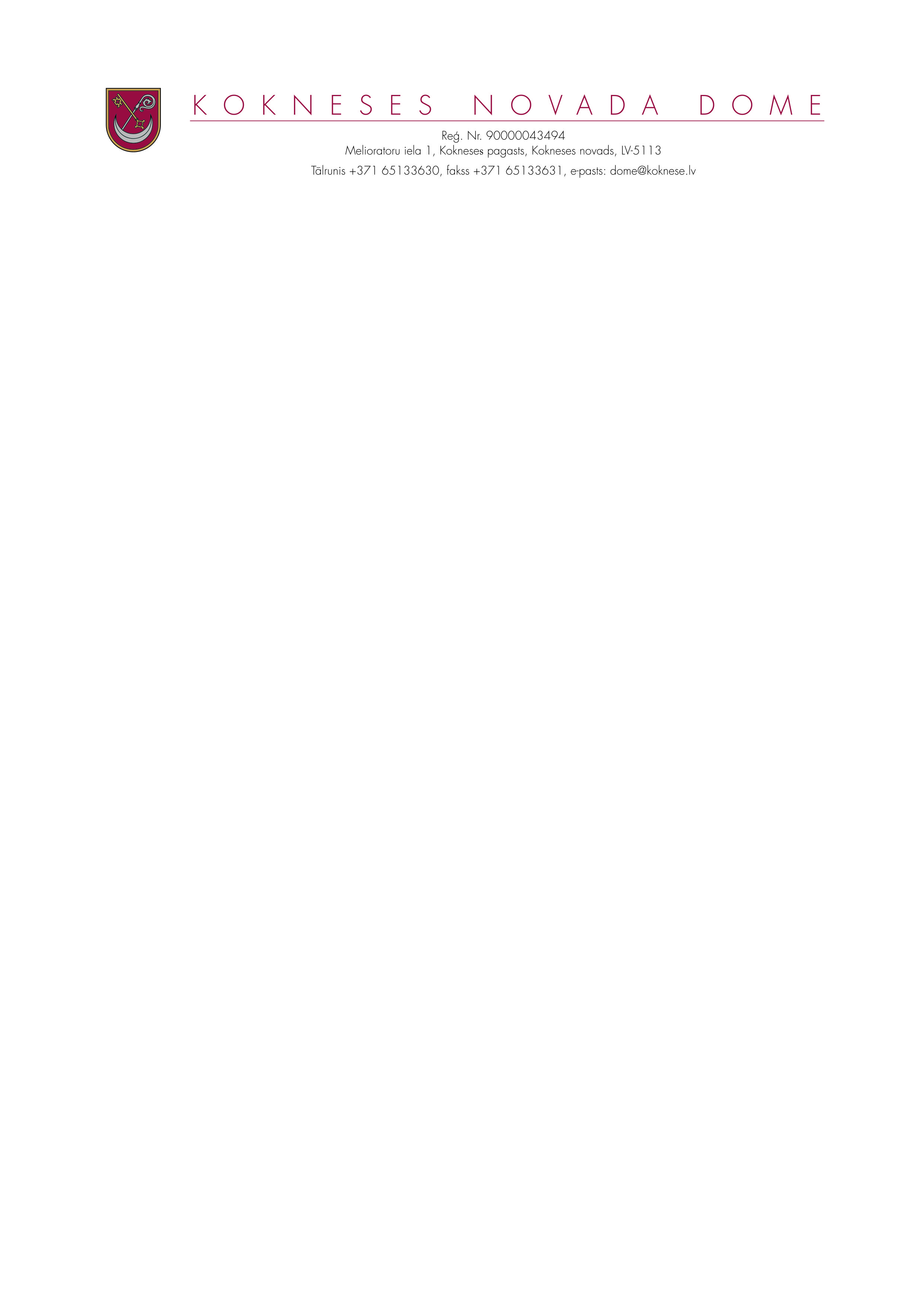 NOVADA DOMES SĒDES PROTOKOLSKokneses novada Kokneses pagastā2020.gada 25.martā									Nr.5Sēde sasaukta plkst.15.00Sēde tiek atklāta plkst.15.00SĒDI  VADA domes priekšsēdētājs Dainis VingrisPROTOKOLĒ- domes sekretāre Dzintra KRIŠĀNESĒDĒ PIEDALĀS:Domes deputāti- Ilgonis Grunšteins, Aigars Kalniņš, Dāvis Kalniņš, Rihards Krauklis, Henriks Ločmelis, Edgars Mikāls, Jānis Miezītis,  Māris ReinbergsDomes administrācijas darbinieki-Ilmārs Klaužs- domes izpilddirektorsLigita Kronentāle- domes juriste;Lāsma Ruža-Riekstiņa- Iršu pagasta pārvaldes vadītāja;Ilze Pabērza- Bebru pagasta pārvaldes vadītāja;SĒDĒ NEPIEDALĀS domes deputāti:Pēteris Keišs- pašizolācijā;Jānis Krūmiņš- darbā;Raina Līcīte- pašizolācijā;Jānis Liepiņš- pašizolācijā;Ivars Māliņš- darbnespējaZiedonis Vilde - pašizolācijāSēdes vadītājs D.Vingris  atklāj domes sēdi un lūdz  deputātus   ar balsojumu apstiprināt  domes sēdes darba kārtību.Atklāti balsojot, PAR-9 (Ilgonis Grunšteins, Aigars Kalniņš, Dāvis Kalniņš, Rihards Krauklis, Henriks Ločmelis, Edgars Mikāls, Jānis Miezītis,  Māris Reinbergs, Dainis Vingris), PRET-nav, ATTURAS-nav, Kokneses novada dome NOLEMJ apstiprināt šādu 2020.gada 25.marta  domes sēdes darba kārtību:SĒDES DARBA KĀRTĪBA:1, Par SIA “ Kokneses komunālie pakalpojumi” Gada pārskatu 2. Par SIA “Vidusdaugavas SPAAO”  Gada  pārskatu 3. Par 2019.gada 2.pusgadā  pieņemto lēmumu izpildi 4. Par medību platību apsaimniekošanu5.DAŽĀDI JAUTĀJUMI:5.1. Par atzinuma sniegšanu  nekustamā īpašuma atsavināšanai5.2. Par grozījumiem Kokneses Mūzikas skolas nolikumā5.3. Par nekustamo īpašumu izsolēm5.3.1. Par Bebru pagasta  “ Garāžas” iznomāšanu un  izsoles noteikumu apstiprināšanu5.3.2.Par zemes  iznomāšanu Koknesē un  izsoles noteikumu apstiprināšanu5.4. Par papildus finansējumu sanitārā mezgla remontam I. Gaiša Kokneses vidusskolā5.5.Par grozījumiem  Kokneses novada domes 2013.gada 10.jūlija saistošajos  noteikumos Nr.8 “Kokneses novada pašvaldības nolikums”5.6.Par nekustamā īpašuma nodokļa samaksas termiņiem Kokneses novadā 6.PAR IESNIEGUMU IZSKATĪŠANU6.1. Par nekustamo īpašumu jautājumu risināšanu6.2. Par nekustamā īpašuma nodokli6.3. Par finansiālu apbalstu orientēšanās sporta sacensību  organizēšanai7.Par pieņemtajiem lēmumiem sociālo jautājumu risināšanā8.Par finanšu līdzekļiem programmatūras, licenču,  datortehnikas  un aprīkojuma iegādei1, Par SIA “ Kokneses komunālie pakalpojumi” Gada pārskatu________________________________________________________________________________________________________________ ZIŅO: Dainis VingrisKokneses novada dome ir iepazinusies ar sabiedrības ar ierobežotu atbildību „Kokneses Komunālie pakalpojumi”  sagatavoto Gada pārskatu, pamatojoties uz likuma „ Publiskas personas kapitāla daļu un kapitālsabiedrību pārvaldības likums” 1.panta pirmās daļas 14.punktu un 54.pantu, ņemot vērā Finanšu un attīstības pastāvīgās komitejas 25.03.2020. ieteikumu, atklāti balsojot, PAR-9 (Ilgonis Grunšteins, Aigars Kalniņš, Dāvis Kalniņš, Rihards Krauklis, Henriks Ločmelis, Edgars Mikāls, Jānis Miezītis,  Māris Reinbergs, Dainis Vingris), PRET-nav, ATTURAS-nav, Kokneses novada dome NOLEMJ:		1. Apstiprināt  sabiedrības ar ierobežotu atbildību „Kokneses Komunālie pakalpojumi” , reģ. Nr. 48703001147  Gada pārskatu  par 2019.gadu (pārskats pievienots pielikumā).		[,,]2. Par SIA “Vidusdaugavas SPAAO”  Gada  pārskatu________________________________________________________________________________________________________________ ZIŅO: Dainis VingrisKokneses novada dome ir iepazinusies ar sabiedrības ar ierobežotu atbildību „Vidusdaugavas SPAAO”  sagatavoto Gada pārskatu, pamatojoties uz likuma „Publiskas personas kapitāla daļu un kapitālsabiedrību pārvaldības likums” 1.panta pirmās daļas 14.punktu un 54.pantu, ņemot vērā Finanšu un attīstības pastāvīgās komitejas 25.03.2020. ieteikumu, atklāti balsojot, PAR-9 (Ilgonis Grunšteins, Aigars Kalniņš, Dāvis Kalniņš, Rihards Krauklis, Henriks Ločmelis, Edgars Mikāls, Jānis Miezītis,  Māris Reinbergs, Dainis Vingris), PRET-nav, ATTURAS-nav, Kokneses novada dome NOLEMJ:	1. Apstiprināt  sabiedrības ar ierobežotu atbildību „ Vidusdaugavas SPAAO”  Gada pārskatu  par 2018.gadu ( pārskats pievienots pielikumā).3. Par 2019.gada 2.pusgadā  pieņemto lēmumu izpildi________________________________________________________________________________________________________________ ZIŅO: Dainis VingrisKokneses novada dome  ir iepazinusies ar sagatavoto informāciju par 2019.gada 2.pusgadā pieņemto lēmumu izpildi.Noklausījusies  novada domes administrācijas  pārstāvju informāciju, ņemot vērā  Finanšu un attīstības pastāvīgās komitejas  25.03.2020. ieteikumu, atklāti balsojot, PAR-9 (Ilgonis Grunšteins, Aigars Kalniņš, Dāvis Kalniņš, Rihards Krauklis, Henriks Ločmelis, Edgars Mikāls, Jānis Miezītis,  Māris Reinbergs, Dainis Vingris), PRET-nav, ATTURAS-nav, Kokneses novada dome NOLEMJ:	1.Pieņemt zināšanai  informāciju par 2019.gada 2.pusgadā  pieņemto lēmumu izpildi ( informācija pielikumā).4. Par medību platību apsaimniekošanu________________________________________________________________________________________________________________ ZIŅO: Dainis VingrisKokneses  novada dome ir noklausījusies domes deputāta, Medību koordinācijas komisijas priekšsēdētāja Edgara  Mikāla informāciju par medību platību apsaimniekošanu Kokneses novadā.Ņemot vērā iepriekš minēto, Finanšu un attīstības pastāvīgās komitejas 25.03.2020. ieteikumu, atklāti balsojot, PAR-9 (Ilgonis Grunšteins, Aigars Kalniņš, Dāvis Kalniņš, Rihards Krauklis, Henriks Ločmelis, Edgars Mikāls, Jānis Miezītis,  Māris Reinbergs, Dainis Vingris), PRET-nav, ATTURAS-nav, Kokneses novada dome NOLEMJ:	1.Pieņemt zināšanai domes deputāta, Medību koordinācijas komisijas priekšsēdētāja Edgara  Mikāla informāciju  par medību platību apsaimniekošanu Kokneses novadā.5.1. Par atzinuma sniegšanu  nekustamā īpašuma atsavināšanai___________________________________________________________________________________________________ ZIŅO: Dainis VingrisKokneses  novada dome ir iepazinusies  ar  Vides aizsardzības un reģionālās attīstības  ministrijas 03.03.2020. Kokneses novada domei adresētu vēstuli  Nr.1-132/1970 “Par informācijas sniegšanu”, kurā tā lūdz izskatīt Kokneses novada domes sēdē jautājumu  par Jaunjelgavas novada domes darījumiem, kurā tā paredz atsavināt  nekustamo īpašumu “Vālodzes”.	Pamatojoties uz likuma “Par valsts budžetu 2020.gadam”  56.pantu Jaunjelgavas novada dome  2020.gada 25.februārī  Vides aizsardzības un reģionālās attīstības ministrijai ir nosūtījusi  vēstuli Nr.2.1-8/20/ 362 “ Par atzinumu  saņemšanu meža cirsmu  atsavināšanai”.	Izvērtējot Kokneses novada domes  rīcībā esošo informāciju un ar lietu saistītos apstākļus, tika konstatēts:1.Nekustamais īpašums “Vālodzes” ar kadastra numuru 3286 004 0242, Sunākstes pagastā, Jaunjelgavas novadā 2019. gada 30. septembrī ir nostiprināts Zemgales rajona tiesas Sunākstes pagasta zemesgrāmatas nodalījumā Nr.100000593263 uz Jaunjelgavas novada domes vārda.	2. 2020.gada 27.februārī Jaunjelgavas novada dome nolēma:2.1. Rīkot izsoli, atsavinot Jaunjelgavas novada domei piederošo nekustamo īpašumu “Vālodzes” ar kadastra numuru 3286 004 0242, Sunākstes pagastā, Jaunjelgavas novadā, kas sastāv no zemes vienības ar kadastra apzīmējumu 3286 004 0242, 37,99 ha platībā (turpmāk tekstā  Īpašums), nosakot:2.1.1. Īpašuma atsavināšanas veidu - pārdošana atklātā izsolē ar augšupejošu soli;	2.1.2. izsoles sākumcenu – 67 871,08 euro (sešdesmit septiņi tūkstoši astoņi simti septiņdesmit viens euro 08 centi);	2.2. Īpašums nav nepieciešama pašvaldības funkciju veikšanas nodrošināšanai3..Izsolē iegūtie finanšu līdzekļi tiks izlietoti notekūdeņu attīrīšanas iekārtu rekonstrukcijai Sunākstes ciemā,  lietus ūdens kanalizācijas sistēmas sakārtošanai un avārijas situāciju novēršanai daudzdzīvokļu dzīvojamās mājas “Bērzi” un “Alejas” (jumta segumu remonts un nomaiņa) Sunākstes ciemā, kas paredzēts Jaunjelgavas novada pašvaldības Investīciju plānā 2020. gadam.4.Kokneses novada dome ir izvērtējusi Jaunjelgavas novada domes 2020.gada 28.februāra  vēstulē Nr.2.1-8/20/362 “Par atzinuma saņemšanu nekustamā īpašuma atsavināšanai” norādīto izsolē iegūto  finanšu līdzekļu plānoto izlietošanu un konstatējusi, ka  tas atbilst novada ilgtspējīgai attīstībai.5.Ņemot vērā iepriekš minēto, Finanšu un attīstības  pastāvīgās komitejas  25.03.2020. ieteikumu, atklāti balsojot, PAR-9 (Ilgonis Grunšteins, Aigars Kalniņš, Dāvis Kalniņš, Rihards Krauklis, Henriks Ločmelis, Edgars Mikāls, Jānis Miezītis,  Māris Reinbergs, Dainis Vingris), PRET-nav, ATTURAS-nav, Kokneses novada dome NOLEMJ:5.1.Atbalstīt  Jaunjelgavas novada domes  nekustamā īpašuma „Vālodzes”, kadastra numurs 3286 004 0242, Sunākstes pagastā, Jaunjelgavas novadā,  atsavināšanu.  5.2. Lēmumu nosūtīt Vides aizsardzības un reģionālās attīstības ministrijai.5.2. Par grozījumiem Kokneses Mūzikas skolas Nolikumā_______________________________________________________________________________________________________ ZIŅO: Dainis VingrisIepazinusies ar Kokneses novada domes Mūzikas skolas Grozījumiem nolikumā un skolas direktores informāciju,  pamatojoties uz Izglītības likuma 22.pantu, Profesionālās izglītības likuma 15.panta pirmo daļu un likuma “Par pašvaldībām” 21.panta pirmās daļas 8.punktu, ņemot vērā Kultūras, izglītības, sporta un sabiedrisko lietu  pastāvīgās komitejas  25.03.2020.ieteikumu, atklāti balsojot, PAR-9 (Ilgonis Grunšteins, Aigars Kalniņš, Dāvis Kalniņš, Rihards Krauklis, Henriks Ločmelis, Edgars Mikāls, Jānis Miezītis,  Māris Reinbergs, Dainis Vingris), PRET-nav, ATTURAS-nav, Kokneses novada dome NOLEMJ:1.Apstiprināt Grozījumus ar Kokneses novada domes 2018..gada 26.septembra lēmumu Nr.71.1. apstiprinātajā “Kokneses mūzikas skolas NOLIKUMĀ” (pielikumā).2.Grozījumi stājas spēkā ar 2020.gada 26.martu. 3. Grozījumus un konsolidētu Nolikumu publicēt Kokneses novada mājas lapā www.koknese.lv.3. Atbildīgā par lēmuma izpildi - Kokneses novada domes Mūzikas skolas direktore    Iveta Bērziņa.PielikumsApstiprinātiar Kokneses novada domes2020.gada 25.marta sēdes lēmumu Nr.5.2(protokols Nr5)2020.gada 25.martāGrozījumi „Kokneses Mūzikas skolas Nolikumā”Kokneses novada Kokneses pagastā	Izdarīt Kokneses Mūzikas skolas Nolikumā (turpmāk tekstā- Nolikumā) šādus grozījumus:Izteikt  Nolikuma 11.punktu šādā redakcijā:„11. Skola īsteno normatīvajos aktos noteiktā kārtībā licencētas un akreditētas profesionālās  ievirzes mūzikas izglītības programmas, saskaņojot tās ar Kokneses novada domi, Latvijas Nacionālo kultūras centru un Izglītības valsts kvalitātes dienestu:11.1. IP „Stīgu instrumentu spēle” – vijoles spēle 20V21202111.2. IP „ Taustiņinstrumentu spēle” – klavierspēle20V21201111.3. IP „Vokālā mūzika” – kora klase 20V212061	11.4. IP „Pūšaminstrumentu spēle” – flautas spēle 20V21203111.5. IP „ Taustiņinstrumentu spēle – akordeona spēle 20V21201111.6. IP „Pūšaminstrumentu spēle”- saksofona spēle 20V21203111.7. IP „Pūšaminstrumentu spēle”- eifonija spēle 20V21203111.8. IP „Pūšaminstrumentu spēle”- trompetes spēle 20V212031”Aizstāt Nolikuma numerācijā skaitli “44.4.” ar skaitli „44”.Aizstāt Nolikuma numerācijā skaitli “44.5.” ar skaitli „45”.Aizstāt Nolikuma numerācijā skaitli “44.6.” ar skaitli „46”.Aizstāt Nolikuma numerācijā skaitli “45.” ar skaitli „47”.Aizstāt Nolikuma numerācijā skaitli” 46.” ar skaitli „48”.Aizstāt Nolikuma numerācijā skaitli “47.” ar skaitli „49”.Aizstāt Nolikuma numerācijā skaitli “48.” ar skaitli „50”.Aizstāt Nolikuma numerācijā skaitli “49.” ar skaitli „51”.Aizstāt Nolikuma numerācijā skaitli “50.” ar skaitli „52”.Aizstāt Nolikuma numerācijā skaitli “51.” ar skaitli „53”.Aizstāt Nolikuma numerācijā skaitli “52.” ar skaitli „54”.Aizstāt Nolikuma numerācijā skaitli “53.” ar skaitli „55”.Aizstāt Nolikuma numerācijā skaitli  “54.” ar skaitli „56”.Aizstāt Nolikuma numerācijā skaitli 55. punktu ar skaitli „57”.Aizstāt Nolikuma numerācijā skaitli 56. punktu ar skaitli „58”.Izteikt Nolikuma  55.punktu šādā redakcijā:„55. Ugunsdrošības ievērošana skolā tiek nodrošināta atbilstoši „Ugunsdrošības un ugunsdzēsības” likumam un Ministru kabineta noteikumiem „Ugunsdrošības noteikumi”.”Grozījumi Nolikumā stājas spēkā ar 2020.gada 26.martu.5.3.1. Par Bebru pagasta  “Garāžas” iznomāšanu un  izsoles noteikumu apstiprināšanu________________________________________________________________________________________________________________ ZIŅO: Dainis Vingris           Kokneses novada domē saņemts Andra Avotiņa 27.02.2020.iesniegums ar lūgumu iznomāt Bebru pagasta pašvaldībai piederošo garāžu komercdarbībai uz 7 gadiem.            Iznomājamā garāža Nr.4 ar platību 54,1 m2 atrodas Kokneses novada domei piederošajā un Bebru pagasta pārvaldes apsaimniekošanā esošajā  nekustamajā īpašumā ar kadastra Nr.32465060006 ar adresi “ Pilslejas 2” ,Bebru pagasts, Kokneses novads, būvē ar kadastra apzīmējumu 3246 006 0015 001.  Likuma „Par pašvaldībām” 14.panta otrās daļas 3.punktā ir noteikts, ka, lai izpildītu savas funkcijas, pašvaldībām likumā noteiktajā kārtībā ir pienākums racionāli un lietderīgi apsaimniekot pašvaldības kustamo un nekustamo mantu.Noma tiek noteikta vadoties no „ Publiskās personas finanšu līdzekļu un  mantas izšķērdēšanas novēršanas likuma” un Ministru kabineta 2018.gada 20.februāra noteikumiem Nr. 97.  “Publiskas personas mantas iznomāšanas noteikumi”  Pašvaldības manta var tikt iznomāta  rakstveida vai mutiskā izsolē .Kokneses novada domes mantas vērtēšanas un objektu apsekošanas komisijas lēmumu nosacīto nomas maksu 15,00  euro (piecpadsmit euro 00 centi) mēnesī un attiecīgi gadā 180,00 euro (viens simts astoņdesmit  euro 00 centi).Pamatojoties uz likuma „Par pašvaldībām” 21.panta pirmās daļas 27.punktu,  Publiskās personas finanšu līdzekļu un  mantas izšķērdēšanas novēršanas likuma  61. panta pirmo, otro daļu, Ministru kabineta 2018.gada 20.februāra noteikumiem Nr. 97.  “Publiskas personas mantas iznomāšanas noteikumi” ,ņemot vērā Finanšu un attīstības pastāvīgās komitejas 18.03.2020. ieteikumu,  atklāti balsojot, PAR-9 (Ilgonis Grunšteins, Aigars Kalniņš, Dāvis Kalniņš, Rihards Krauklis, Henriks Ločmelis, Edgars Mikāls, Jānis Miezītis,  Māris Reinbergs, Dainis Vingris), PRET-nav, ATTURAS-nav, Kokneses novada dome NOLEMJ:	1. Iznomāt nekustamajā īpašumā ar kadastra Nr.32465060006 ar adresi  “Pilslejas 2” ,Bebru pagasts, Kokneses novads, būvē ar kadastra apzīmējumu 3246 006 0015 001, garāžu Nr.4 ar platību 54,1 m2 uz 7 (septiņiem) gadiem. 2. Nomnieku noskaidrot mutiskā izsolē ar augšupejošu soli 2020. gada 16.aprīlī plkst.11.00. Pieteikšanās izsolei līdz 2020.gada 15.aprīļa plkst.10.00.3. Noteikt Objekta izsoles sākuma cenu -  nomas maksu gadā 180,00 euro (viens simts astoņdesmit euro 00 centi) plus pievienotās vērtības nodoklis. Noteikt  izsoles soli – 10 euro ( desmit  euro).4. Noteikt nomas Objekta izmantošanas mērķi – komercdarbība ar nosacījumiem, saskaņā ar  1.un 2. pielikumu.5. Apstiprināt nomas tiesību izsoles noteikumus un nomas līguma projektu ( 1.un 2. pielikums). 6. Publicēt informāciju par izsoli  pašvaldības mājas lapā www.koknese.lv un izlikt Bebru pagasta pārvaldes telpās.7. Izsoli organizē  Kokneses novada domes  Izsoles komisija.8. Kontroli par lēmuma izpildi uzdot Bebru pagasta pārvaldes vadītājai Ilzei Pabērzai.1.pielikumsApstiprināti ar Kokneses  novada domes 2020.gada 25.marta sēdes  lēmumu Nr.5.3.1 (prot. Nr.. 5)Nekustamā īpašuma  ar kadastra Nr.32465060006 ar adresi  “Pilslejas 2” ,Bebru pagasts, Kokneses novads, būvē ar kadastra apzīmējumu 3246 006 0015 001, garāžas Nr.4 NOMAS TIESĪBU  MUTISKĀS IZSOLES NOTEIKUMIVispārīgie noteikumi1.1. Izsole tiek organizēta saskaņā ar Publiskas personas finanšu līdzekļu un  mantas izšķērdēšanas novēršanas likuma un 2018.gada 20.februāra noteikumiem Nr. 97.  “Publiskas personas mantas iznomāšanas noteikumi”  (turpmāk-Noteikumi).1.2. Nomas tiesību izsoles mērķis ir noteikt konkrētu Kokneses novada domei (turpmāk tekstā-pašvaldība) piederošā nekustamā īpašuma ar kadastra Nr.32465060006 ar adresi  “Pilslejas 2” ,Bebru pagasts, Kokneses novads, būvē ar kadastra apzīmējumu 3246 006 0015 001, garāžas Nr.4 ar platību 54,1 m2 iznomāšanas  nomnieku, kurš mutiskā izsolē  ar augšupejošu  soli piedāvā izdevīgāko finansiālo piedāvājumu nomas tiesību nodibināšanai ar pašvaldība ar telpu izmantošanas mērķi- komercdarbība.1.3. Nomas tiesību izsoli rīko Kokneses novada domes izsoles komisija (turpmāk-Komisija). Komisija atbild par izsoles norisi un ar to saistīto lēmumu pieņemšanu.1.4. Izsole notiek kā atklāta finanšu piedāvājuma - nomas tiesību maksas summas par Objekta cenu gadā, vairāksolīšana. Pretendents, kurš piedāvā augstāko nomas maksu par Objekta kopējo cenu gadā, tiek atzīts par izsoles uzvarētāju un iegūst Objekta nomas tiesības. 1.5. Izsoles solis 10 euro (desmit euro).1.6. Sludinājums par pašvaldības nekustamā īpašuma izsoli publicējams pašvaldības mājas lapā www.Koknese.lv un izliekams Bebru pagasta pārvaldē un pie objekta. Nomas objekts2. Nomas Objekts ir Kokneses  novada domei piederošais nekustamā īpašuma ar kadastra Nr.32465060006 ar adresi  “Pilslejas 2” ,Bebru pagasts, Kokneses novads, būvē ar kadastra apzīmējumu 3246 006 0015 001, garāžas Nr.4 ar platību 54,1 m2 (turpmāk –Objekts garāža) saskaņā ar šo noteikumu 1.2. punktu .2.1. Objekta garāžas lietošanas mērķis –komercdarbība ar nosacījumiem : 2.1.1. Nomnieks viena mēneša laikā,  no nomas līguma slēgšanas dienas, noslēdz Objekta apdrošināšanas līgumu un uzrāda to Iznomātājam.2.2. Objekta garāžas nosacītās nomas maksas apmērs ir  izsoles sākuma cena gadā 180,00 euro (seši simti piecdesmit viens euro 10 centi) plus nosolītais un plus  pievienotās vērtības nodoklis. 2.3. Izsoles solis 10 euro (desmit euro), kas nevar būt lielāks par 10% no izsoles sākuma cenas.2.4. Vienlaicīgi Nomnieks maksā nekustamā īpašuma nodokli par iznomāto Objektu, saskaņā ar spēkā esošajiem normatīvajiem aktiem.2.5. Objekta garāžas nomas termiņš – 7 (septiņi gadi) no līguma noslēgšanas dienas.2.6. Par elektroenerģijas pakalpojumu Nomnieks maksā saskaņā ar rādījumiem Bebru pagasta pārvaldes uzstādīto kontrolskaitītāju. Nomnieks patstāvīgi slēdz līgumu par apsardzes pakalpojumiem( ja tas nepieciešams). 2.7. Nomas tiesību iegūšanas veids – nomas tiesību pārdošana mutiskā izsolē ar augšupejošu soli.2.6. Nomas objekta apskate iespējama, iepriekš piesakoties Bebru pagasta pārvaldē pa telefonu 65164291 vai 20016603.2.7. Objekts ir Kokneses  novada domes īpašums. Tas reģistrēts Zemgales rajona tiesas Zemesgrāmatu nodaļas Bebru pagasta  zemesgrāmatā. Izsoles dalībnieki3.1. Par izsoles dalībnieku var kļūt juridiskā vai fiziskā persona, kura saskaņā ar spēkā esošajiem normatīvajiem aktiem un šiem noteikumiem ir tiesīga piedalīties izsolē un iegūst nomas tiesības, un ja izsoles dalībnieks uz izsoles brīdi  nav parādā Kokneses novada pašvaldībai nodokļus vai citus maksājumus saskaņā ar citām likumiskām vai līgumiskām saistībām, nav fiksēti saistību nepildīšanas gadījumi pret pašvaldību vai tās iestādēm, SIA vai aģentūru , kā fiziskai personai  vai  juridiskās personas amatpersonai vai tās pārstāvim.3.2. Reģistrējoties izsolei, tās dalībnieks apliecina, ka šo noteikumu 3.1.punktā minētie ierobežojumi uz viņu neattiecas. 3.3. Nomas tiesību pretendents piekrīt, ka iznomātājs kā kredītinformācijas lietotājs ir tiesīgs pieprasīt un saņemt kredītinformāciju, tai skaitā ziņas par nomas tiesību pretendenta kavētajiem maksājumiem un tā kredītreitingu, no iznomātajam pieejamām datu bāzēm.3.4. Ja tiek atklāts, ka izsoles dalībnieks ir sniedzis nepatiesas ziņas, izsoles dalībnieks tiek svītrots no izsoles dalībnieku saraksta.4.Izsoles dalībnieku reģistrācija4.1. Izsoles pretendentu pieteikumu pieņemšana notiek katru darba dienu līdz 2020.gada 15.aprīļa  plkst.10.00, Kokneses novada domē, Melioratoru ielā 1, Koknesē, 2.stāvā , 13.kabinetā pie juristes vai kancelejā. Izziņas pa tālr.29716779. 4.2. Fiziskā persona, reģistrējoties dalībai izsolē, iesniedz šādus dokumentus:4.2.1. izsoles pieteikumu, norādot – vārdu, uzvārdu, personas kodu, deklarētās dzīvesvietas adresi, elektroniskā pasta adresi , bankas rekvizītus , nomas objektu, uz kuru piesakās, iesniedz plānotās komercdarbības īsu plānu; 4.2.2.uzrāda personu apliecinošu dokumentu.4.3. Latvijā reģistrēta juridiskā persona( arī personālsabiedrība) (pārstāvim uzrādot personu apliecinošu dokumentu), reģistrējoties dalībai izsolē, iesniedz šādus dokumentus:4.3.1. izsoles pieteikumu, norādot – nosaukumu (firmu), reģistrācijas numuru, juridisko adresi, nomas tiesību pretendenta pārstāvja vārdu, uzvārdu, elektroniskā pasta adresi, nomas objektu, uz kuru piesakās, iesniedz plānotās komercdarbības īsu plānu;4.3.2. iestādes apliecinātu komersanta reģistrācijas apliecības kopiju;4.3.3. pilnvaru pārstāvēt juridisko personu izsolē, ja juridisko personu pārstāv persona, kurai nav paraksta tiesību;4.3.4. bankas rekvizītus.4.4. Latvijā nereģistrēta juridiskā persona (pārstāvim uzrādot personu apliecinošu dokumentu), reģistrējoties dalībai izsolē, iesniedz šādus dokumentus:4.4.1. izsoles pieteikumu, norādot – nosaukumu (firmu), reģistrācijas numuru, juridisko adresi, nomas tiesību pretendenta pārstāvja vārdu, uzvārdu, elektroniskā pasta adresi , nomas objektu, uz kuru piesakās, iesniedz plānotās komercdarbības īsu plānu;4.4.2. starptautiskajos līgumos noteiktā kārtībā ārvalstī vai Latvijā izsniegtu apliecinātus komersanta reģistrācijas dokumentus;4.4.3. pilnvaru pārstāvēt juridisko personu izsolē, ja juridisko personu pārstāv persona, kurai nav paraksta tiesību;4.4.4. bankas rekvizītus.5. Pieteikumu iesniegšana izsolei5.1. Šo noteikumu 4.nodaļā minētie dokumenti iesniedzami Kokneses novada domē ne vēlāk kā līdz 2020.gada 15.aprīļa plkst.10.00.5.2. Pēc šo noteikumu 5.1.punktā norādītā termiņa dokumenti netiek pieņemti. 5.3. Pieteikumu paraksta izsoles pretendents vai tā pilnvarotā persona.5.4. Visi dokumenti iesniedzami latviešu valodā. 5.5. Reģistrācijai iesniegtie dokumenti izsoles dalībniekiem netiek atgriezti.5.6. Komisija reģistrē saņemtos pieteikumus to saņemšanas secībā, norāda saņemšanas datumu un laiku, kā arī nomas tiesību pretendentu, kurš iesniedzis pieteikumu.5.7. Katram izsoles dalībniekam tiek piešķirts kārtas numurs. 5.8. Reģistrējoties izsolei, pretendents (pilnvarotais pārstāvis) ar savu parakstu apliecina, ka  ir iepazinies ar izsoles noteikumiem.5.9. Ja noteiktā termiņā izsolei ir reģistrējies tikai viens nomas pretendents, tad izsoli atzīst par notikušu un Komisija lemj par nomas tiesību piešķiršanu vienīgajam reģistrētajam izsoles dalībniekam par noteikto izsoles  cenu ar viena soļa paaugstinājumu vai organizē atkārtotu izsoli.5.10. Nomas tiesību pretendents drīkst piedalīties izsolē, ja pieteikums iesniegts šajos noteikumos un  mājas lapā www.koknese.lv publikācijā norādītajā termiņā.5.11. Ziņas par izsoles pretendentiem un to skaitu netiek izpaustas līdz pat izsoles sākumam. Par ziņu neizpaušanu atbildīga ir Komisija.6. Izsoles norise6.1. Izsole notiks 2020.gada 16.aprīlī plkst.11.00, Melioratoru ielā 1, Koknesē, administrācijas ēkas 1.stāva mazajā zālē (telpa Nr.1).6.2. Izsoli vada Komisijas priekšsēdētājs, kurš atklājot izsoli nosauc savu vārdu, uzvārdu un iepazīstina klātesošos ar pārējiem komisijas locekļiem, raksturo izsolāmo nomas objektu un paziņo tā nomas sākotnējo sākuma cenu gadā 180,00 euro (viens simts astoņdesmit euro 00 centi) apmērā bez pievienotās vērtības nodokļa, paskaidrojot ka  pie rēķina tiks piemērots PVN nodoklis, kā arī nosauc  izsoles soli 10 euro (desmit euro) paskaidrojot, ka izsole notiek tikai pa noteikto izsoles soli (vairāk nevar solīt kā vienu soli). 6.3.Sākot izsoli komisija iepazīstas ar dalībnieku sarakstu. Izsoles dalībnieki ar parakstu apliecina, ka iepazinušies ar izsoles norises kārtību. 6.4. Izsole tiek protokolēta. Tiek sastādīta izsoles cenu tabula norādot katru solītāju un izsoles gaitā  atzīmējot visus katra solītāja solījumus.6.5 Izsoles vadītājs nosauc Objekta izsoles sākumcenu. Visi izsoles dalībnieki paceļ savas dalībnieku kartītes ar to apstiprinot dalību izsolē. Solīšanas procesā  izsoles dalībnieki paceļ savas solītāja kartītes numuru. Izsoles vadītājs atkārto pirmā solītāja reģistrācijas numuru un nosauc piedāvāto cenu. Ja vairāki solītāji reizē sola vienādu cenu un neviens to nepārsola, tad priekšroka dodama solītājam, kas izsoles dalībnieku sarakstā reģistrēts ar mazāku kārtas numuru. Ja solītājs iepriekšējā solī ir solījis un atzīts par pirmo solītāju, tad viņam nav tiesību solīt nākamajā solī, tas ir pārsolīt pašam sevi. Ja neviens no izsoles dalībniekiem vairs augstāku cenu nepiedāvā, izsoles vadītājs trīs reizes atkārto visaugstāko piedāvāto cenu un fiksē to ar piesitienu. Pēdējais piesitiens aizstāj izsolītāja paziņojumu par to, ka viņš pieņēmis vairāk solījumu, un šis piesitiens noslēdz iznomāšanas cenas noteikšanu. 6.5. Izsoles dalībnieks, kurš piedāvājis visaugstāko cenu ar savu parakstu piedāvātā cenas tabulā ( kas ir protokola pielikums) apliecina savu gribu nomāt Pašvaldības mantu par nosolīto, cenu tabulā norādīto cenu. Izsoles dalībnieks, kurš nosolījis nomas tiesības, bet neparakstās cenu tabulā, tādējādi ir atteicies no nomas tiesībām. Viņš tiek svītrots no izsoles dalībnieku saraksta, nomas tiesības tiek piedāvātas izsoles dalībniekam, kurš nosolījis nākamo augstāko cenu.6.6. Atsakoties no turpmākas solīšanas, katrs izsoles dalībnieks cenu tabulā  ar parakstu apliecina savu pēdējo solīto nomas maksas summu.6.7. Komisija ir tiesīga pārbaudīt izsoles pretendentu sniegtās ziņas. 6.8. Ja nepieciešams papildu laiks, lai izvērtētu pieteikumu atbilstību publicētajiem iznomāšanas nosacījumiem, mutiskās izsoles beigās paziņo laiku un vietu, kad tiks paziņoti mutiskās izsoles rezultāti. Ja papildu izvērtējums nav nepieciešams, mutiskās izsoles beigās paziņo, ka izsole pabeigta, kā arī nosauc visaugstāko nosolīto nomas maksu un nomas tiesību pretendentu, kas to nosolījis un ieguvis tiesības slēgt nomas līgumu. 6.9.Izsoles komisija protokolē visu izsoles gaitu. Izsoles protokolam kā pielikumus pievieno izsoles dalībnieku sarakstu un cenu tabulu ar nosolītām cenām.7. Nenotikusī izsole7.1. Izsole var tikt uzskatīta par nenotikušu:7.1.1. ja neviens izsoles dalībnieks nav iesniedzis pieteikumu;7.1.2. ja  nav pārsolītā sākumcena;7.1.3. ja neviens no izsoles dalībniekiem, kurš atzīts par nosolītāju, nenoslēdz nomas līgumu noteiktajā termiņā;7.1.4. ja tiek konstatēts, ka bijusi noruna kādu atturēt no piedalīšanās izsolē vai ja izsolē starp dalībniekiem konstatēta vienošanās, kas ietekmējusi izsoles rezultātus vai tās gaitu;7.1.5. ja izsolāmo objektu nomas tiesības iegūst persona, kurai nav bijušas tiesības piedalīties izsolē.7.2. Atkārtotas izsoles gadījumā Kokneses novada dome ar atsevišķu lēmumu nosaka atkārtotās izsoles priekšmeta sākumcenu, to atstājot negrozītu vai samazinot. 8. Izsoles rezultātu apstiprināšana8.1. Izsoles protokolu apstiprina Komisija.8.2. Sūdzības par izsoles komisijas darbu iesniedzamas Kokneses novada domes priekšsēdētājam ne vēlāk kā 1 (vienas) darbdienas laikā kopš izsoles dienas. Vēlāk iesniegtās sūdzības netiek skatītas.8.3. Izsoles komisija sagatavo un iesniedz apstiprināšanai Kokneses  novada domes priekšsēdētājam vai izpilddirektoram izsoles rezultātus ar rezolūciju “Apstiprināts” uz  izsoles protokola.8.4. Rīkotās izsoles rezultātus apstiprina Kokneses novada domes priekšsēdētājs vai izpilddirektors.8.5. Informācija par izsoles rezultātu tiek publicēta pašvaldības mājas lapā www.koknese.lv9. Nomas līguma noslēgšana9.1. Pretendentam, kurš ir piedāvājis visaugstāko nomas maksu, 10(desmit ) dienu laikā pēc notikušās izsoles ir jānoslēdz nomas līgums ar pašvaldību vai rakstiski jāpaziņo par atteikumu slēgt nomas līgumu. Ja iepriekšminētajā termiņā pretendents nomas līgumu neparaksta un neiesniedz attiecīgu atteikumu, ir uzskatāms, ka nomas tiesību pretendents no nomas līguma slēgšanas ir atteicies.9.2. Gadījumā, ja nomas līgums netiek noslēgts, nomas tiesības tiek piedāvātas iegūt izsoles dalībniekam, kurš ir piedāvājis pēdējo nomas maksu pirms visaugstākās piedāvātās nomas maksas. Nomas līgums ar nākamo izsoles pretendentu ir slēdzams, ja nākamais pretendents piekrīt parakstīt nomas līgumu vienas nedēļas laikā pēc piedāvājuma saņemšanas dienas. Iznomātājs, ne vēlāk kā divu darbdienu laikā pēc nomas līguma parakstīšanas, publicē minēto informāciju Kokneses novada pašvaldības mājas lapā www.koknese.lv.9.3. Strīdus, kas radušies sakarā ar šo noteikumu piemērošanu, izšķir Kokneses novada dome.2.pielikumsAPSTIPRINĀTSar Kokneses novada domes 2020.gada  25.marta sēdes Nr.5.3.1 (prot. Nr.. 5)LĪGUMS Nr.2.1-6/2020-	par nedzīvojamo telpu nomu	Kokneses novada Kokneses pagastā                                            	  2020.gada ___________	             Kokneses novada dome, reģistrācijas  Nr. LV 90000043494, Melioratoru ielā 1, Koknesē, Kokneses pagasts, Kokneses novads, kuras vārdā saskaņā ar likumu „Par pašvaldībām” un Kokneses novada pašvaldības Nolikumu rīkojas domes priekšsēdētājs Dainis Vingris, turpmāk tekstā saukts “ IZNOMĀTĀJS”  no vienas puses, un _______________________personas kods vai  reģistrācijas  Nr. ______deklarētā/juridiskā adrese_______________________________________________________________________kuras vārdā rīkojas _______saskaņā ar _________,turpmāk tekstā saukts “NOMNIEKS”,  noslēdz šo līgumu (turpmāk – līgums), abas kopā tālāk tekstā sauktas par Pusēm, bet katra atsevišķi – Puse, izsakot brīvu gribu, bez maldiem, piespiešanas un viltus saskaņā ar Latvijas Republikā spēkā esošajiem normatīvajiem aktiem un pamatojoties uz 2020.gada ___________________ notikušās nomas tiesību izsoles rezultātiem, noslēdz šādu līgumu (turpmāk-Līgums), kurš saistošs Pusēm, to tiesību un saistību pārņēmējiem un mantiniekiem: I. LĪGUMA PRIEKŠMETS	1. IZNOMĀTĀJS nodod un NOMNIEKS pieņem lietošanā par maksu nedzīvojamās telpas – Objektu nekustamā īpašuma ar kadastra Nr.32465060006 ar adresi  “Pilslejas 2” ,Bebru pagasts, Kokneses novads, būvē ar kadastra apzīmējumu 3246 006 0015 001, garāžu Nr.4 ar platību 54,1 m2 .2. Telpu  lietošanas mērķis –komercdarbība 	2.1.1.Nomnieks ar iesniegumu izsolei iesniedzis plānotās komercdarbības īsu plānu, kas ir šī Līguma pielikums;	2.1.2.Nomnieks, uzsāk (ja nav uzsākta) nomas objektā komercdarbību ne vēlāk kā viena gada laikā. 	2.1.3. Nomnieks viena mēneša laikā,  no nomas līguma slēgšanas dienas, noslēdz Objekta apdrošināšanas līgumu un uzrāda to Iznomātājam.	3. Iznomātā Objekta nekustamā īpašuma ar kadastra Nr.32465060006 ar adresi  “Pilslejas 2” ,Bebru pagasts, Kokneses novads, būvē ar kadastra apzīmējumu 3246 006 0015 001, garāžu Nr.4 ar platību 54,1 m2 nomas maksa, saskaņā ar izsolē nosolīto  sastāda __________ euro (___________________euro) , plus  PVN, gadā.3.1.Līguma parakstīšanas brīdī NOMNIEKS ir iepazinies ar telpu, inženiertehnisko tīklu stāvokli, kā arī ar telpu un ēkas, kurā tās atrodas, apgrūtinājumiem.	4. Nomas līgums tiek noslēgts uz  7 (septiņiem)gadiem līdz 20____.gada ______________.II. SAMAKSAS KĀRTĪBA	5. Par līguma 1.punktā norādītajām iznomātajām telpām NOMNIEKS maksā IZNOMĀTĀJAM  ______________euro (____________________________centi) mēnesī plus PVN, par katru iepriekšējo mēnesi līdz nākošā mēneša 15 (piecpadsmitajam) datumam, saskaņā ar uz Nomnieka e pastā _______________________nosūtīto rēķinu. Rēķina nesaņemšanas gadījumā, Nomnieks maksā saskaņā ar Līgumu un  netiek atbrīvots no laicīgas nomas maksas samaksas.   Nomas maksa tiek pārskaitīta uz IZNOMĀTĀJA norādītās bankas  kontu .5.1. Nomnieks  tiek informēts, ka Iznomātājs kā kredītinformācijas lietotājs ir tiesīgs pieprasīt un saņemt kredītinformāciju, tai skaitā ziņas par Nomnieka esību kavētajiem maksājumiem un tā kredītreitingu, no Iznomātajam pieejamām datu bāzēm. Vienlaicīgi tiek informēts, ka ja  nomas maksas vai citu maksājumu kavējums ir vairāk par  90 dienām ziņas tiks nodotas AS “Kredītinformācijas birojs” informācijas apstrādei, lai saskaņā ar Kredītinformācijas biroju likumu, nodotu informāciju trešajām personām kredītspējas vērtēšanai vai to kredītrisku pārvaldībai. 	6.   Papildus  Nomnieks maksā nekustamā īpašuma nodokli par ēkas iznomāto daļu-garažu Nr.4, saskaņā ar spēkā esošajiem normatīvajiem aktiem un maksāšanas paziņojumu. 	7. Par elektroenerģijas pakalpojumu Nomnieks maksā saskaņā ar rādījumiem Bebru pagasta pārvaldes uzstādīto kontrolskaitītāju. Nomnieks patstāvīgi slēdz līgumu par apsardzes pakalpojumiem( ja tas nepieciešams).	8. Nomas maksas lielumu IZNOMĀTĀJS ir tiesīgs vienpusēji mainīt pēc jaunu īpašuma iznomāšanas tarifu noteikšanas, nosūtot NOMNIEKAM rakstisku paziņojumu, kas NOMNIEKAM kļūst saistošs sākot ar nākamo kalendāro mēnesi pēc paziņojuma saņemšanas. 	9. Nomnieks apmaksā visus Latvijas Republikas spēkā esošajos normatīvajos aktos paredzētos nodokļus, nodevas un citus maksājumus, ar ko nekustamais īpašums, nomas un citi maksājumi tiek aplikti līguma darbības laikā t.sk. nekustamā īpašuma nodokli.III. LĪGUMA PUŠU TIESĪBAS UN PIENĀKUMI	10. IZNOMĀTĀJA pienākums ir desmit dienu laikā pēc līguma noslēgšanas nodot NOMNIEKAM lietošanā telpas, par to sastādot pieņemšanas-nodošanas aktu, norādot tajā telpas stāvokli un tur esošo iekārtu stāvokli. Pieņemšanas-nodošanas akts ir šī līguma neatņemama sastāvdaļa. Pieņemšanas-nodošanas aktu sastāda un Objektu nodod Iznomātājam Bebru pagasta pārvaldes vadītāja un vienu eksemplāru iesniedz domē.  	11. IZNOMĀTĀJA tiesības:	11.1. pārbaudīt, iepriekš saskaņotā laikā, ar šo līgumu iznomāto telpu un iekārtu stāvokli, elektroenerģijas skaitītāja rādījumus un telpas ekspluatācijas pareizību, pieaicinot NOMNIEKA pārstāvi;	11.2. pieprasīt šī līguma spēkā esamības laikā saglabāt uz iekārtām plāksnītes, kas norāda iekārtu īpašnieku vai inventarizācijas numuru;	11.3. nesegt izmaksas par telpu un iekārtu uzlabojumiem, ja NOMNIEKS tos veicis bez IZNOMĀTĀJA atļaujas vai tas nav paredzēts līgumā;11.4.  Reizi gadā vienpusēji mainīt šajā līgumā noteikto nomas maksu proporcionāli Latvijas Republikas Centrālās statistikas pārvaldes noteiktajām patēriņa cenu indeksa svārstībām. Par šādām nomas maksas izmaiņām IZNOMĀTĀJS paziņo NOMNIEKAM rakstiski 20 darba dienu laikā pirms nomas maksas izmaiņas.	12. NOMNIEKS apņemas un tā tiesības:	12.1. veikt maksājumus līgumā noteiktā kārtībā;      	12.2. Veicot remontus, ja to izmaksu tāmes  saskaņotas ar IZNOMĀTĀJU, uzrādot izmaksu dokumentus, Puses vienojas par nomas maksas  samazināšanu;	12.3. būt pilnīgi materiāli atbildīgs IZNOMĀTĀJAM par nomā saņemto telpu un infrastruktūras saglabāšanu, atdot tās atpakaļ, pieļaujot vienīgi dabisku nolietošanās pakāpi pēc šī līgumā izbeigšanās vai pēc līguma laušanas;	12.4. lietot telpu, iekārtas atbilstoši līgumam, to pamatuzdevumiem un tehniskajiem noteikumiem, uzturēt nomā saņemtās telpu sanitārajos un ugunsdrošības noteikumos paredzētajā kārtībā, stingri ievērot telpas ekspluatācijas noteikumus, kā arī atbildēt par tajā atrodošos elektroiekārtu un citu inženiertehnisko tīklu un ierīču saglabāšanu, ekspluatāciju un drošības tehnikas noteikumu ievērošanu, kā arī novērst bojājumus. Avārijas gadījumā Nomnieks apņemas nekavējoties informēt iznomātāju un veikt visus iespējamos pasākumus avārijas seku likvidācijai.	12.5. neizdarīt telpu pārplānošanu, neveikt nekādus pārveidojumus vai izmaiņas inženiertehnisko tīklu un ierīču konstrukcijā, bez IZNOMĀTĀJA rakstiskas piekrišanas; 	12.6. nodrošināt nomā saņemtā telpā atrodošos, tanī skaitā NOMNIEKAM piederošo infrastruktūras  un iekārtu saglabāšanu un apsardzi, kā arī nepieļaut to pazušanu vai bojā eju, ja vien tas nav  radies nepārvaramas varas rezultātā;	12.7. paziņot IZNOMĀTĀJAM rakstiski par telpas atbrīvošanu ne vēlāk kā mēnesi pirms to atbrīvošanas un nodošanas. Nodot IZNOMĀTĀJAM telpu ar pieņemšanas-nodošanas aktu. Telpā veiktie uzlabojumi pāriet IZNOMĀTĀJA īpašumā bez atlīdzības, ja Puses nevienojas savādāk;	12.8. saskaņot ar Iznomātāju, ja telpu nodod apakšnomā. 12.9. 30(trīsdesmit) dienu laikā no šī līguma noslēgšanas veikt Objekta apdrošināšanu kādā no Latvijas Republikas Uzņēmumu reģistrā reģistrētajām apdrošināšanas sabiedrībām visa šī līguma darbības laikā pret uguni saskaņā ar Civillikuma 1213. pantu, iesniedzot apdrošināšanas polisi IZNOMĀTĀJAM. Apdrošināšanas gadījuma iestāšanās rezultātā apdrošināšanas atlīdzību saņem IZNOMĀTĀJS.	12.10. veikt kapitālo remontu, noslēdzot par to ar IZNOMĀTĀJU rakstveida vienošanos, kas kļūs par šī līguma neatņemamu sastāvdaļu .	13.11. veikt telpu pārplānošanu un uzlabošanu, noslēdzot par to ar IZNOMĀTĀJU rakstveida vienošanos, kas kļūs par šī līguma neatņemamu sastāvdaļu.IV. ATBILDĪBA	14. Ja nomas maksa, vai citi maksājumi netiek maksāti līgumā noteiktajā termiņā, NOMNIEKS maksā IZNOMĀTĀJAM nokavējuma procentus, ko aprēķina no laikā nenomaksātās maksājumu summas. Nokavējuma procentus aprēķina no maksājuma kavējuma sākuma brīža – 0,5%  apmērā no nesamaksātās summas par katru kavējuma dienu.	15. Ja NOMNIEKS pēc līguma termiņa beigām neatbrīvo telpas un ja starp IZNOMĀTĀJU un NOMNIEKU nav rakstiskas vienošanās pagarināt nomas līguma darbības laiku, tad par katru kavēto dienu NOMNIEKS maksā soda naudu divkāršā nomas maksas apmērā. Šāds nomas attiecību turpinājums nav uzskatāms par šī līguma pagarinājumu.V. LĪGUMA LAUŠANA	16. IZNOMĀTĀJS var izbeigt nomas līgumu pirms termiņa, neatlīdzinot zaudējumus, ja NOMNIEKS:	16.1. ilgāk par  30 dienām šī līguma 6.punktā noteiktajā termiņā nav samaksājis nomas maksu un citus maksājumus;	16.2. telpas un iekārtas lieto neatbilstoši līgumam vai iekārtu pamatuzdevumam;	16.3. apzināti vai rupjas neuzmanības dēļ pasliktina telpu un iekārtu stāvokli;	164. nomas objektā veicis būvniecību, kas ir pretrunā ar šī līguma un normatīvo aktu noteikumiem.	16.5. ja šī līguma priekšmets nepieciešams IZNOMĀTĀJAM, IZNOMĀTĀJA kompetencei atbilstošu darbību veikšanai, vai ja šī līguma priekšmeta lietošana apdraud iedzīvotāju veselību, dzīvību un drošību, vai ir pretrunā ar morāles un ētikas normām, IZNOMĀTĀJS līgumu var lauzt, vienu mēnesi iepriekš brīdinot par to NOMNIEKU.	17. Līguma laušanas gadījumā, IZNOMĀTĀJS ir tiesīgs pieprasīt viena mēneša laikā atbrīvot telpas un nodot iekārtas saskaņā ar līgumam pievienoto pieņemšanas-nodošanas aktu.VI. LĪGUMA DARBĪBA UN STRĪDU IZSKATĪŠANA	18. Līgums stājas spēkā ar 2020.gada ____________ un darbojas līdz saistību pilnīgai izpildei.	19. Visi grozījumi un papildinājumi šajā līgumā spēkā ir tikai tad, ja tie noformēti rakstiski un  tos parakstījušas abas Puses .	20. Visus strīdus, kuri var rasties šī līguma izpildes laikā, Puses risina, abpusēji vienojoties. Ja  mēneša laikā vienošanās nav panākta, strīdu izskata tiesa Latvijas Republikas  spēkā esošo normatīvo aktu noteiktajā kārtībā.	21. Līgums ir latviešu valodā divos eksemplāros: pa vienam eksemplāram katrai Pusei . Līguma pielikumā ir Garāžas Nr.4 ēkas plāns uz vienas lapas.VII. LĪGUMA IZBEIGŠANĀS	22. Līgumattiecības par pabeigtām atzīstamas tikai pēc tam, kad Puses izpildījušas savstarpējās saistības un starp tām ir pilnīgi nokārtoti savstarpējie norēķini.VIII. ĪPAŠIE NOTEIKUMI               23.  Nomas Objekts –Garāža Nr.4 tiek nodots līdz 2020.gada ____________(ieskaitot) ar nodošanas pieņemšanas aktu. Atbildīgā persona no Iznomātāja puses Bebru pagasta pārvaldes vadītāja Ilze Pabērza  tālr.20016603.IX. PUŠU JURIDISKĀS ADRESES UN REKVIZĪTI5.3.2.Par zemes  iznomāšanu Koknesē un  izsoles noteikumu apstiprināšanu _______________________________________________________________________________________________________ ZIŅO: Dainis Vingris           Kokneses novada domē 05.03.2020. saņemts un reģistrēts ar Nr.226 SIA “Tolka “ iesniegums ar lūgumu iznomāt zemes gabalu ar kadastra apzīmējumu 32600130764 ar  inženierbūves apbūves tiesībām.  Likuma „Par pašvaldībām” 14.panta otrās daļas 3.punktā ir noteikts, ka, lai izpildītu savas funkcijas, pašvaldībām likumā noteiktajā kārtībā ir pienākums racionāli un lietderīgi apsaimniekot pašvaldības kustamo un nekustamo mantu.Saskaņā ar „Publiskās personas finanšu līdzekļu un  mantas izšķērdēšanas novēršanas likuma”, Ministru kabineta 2018.gada 19.jūnija noteikumiem Nr. 350  “Publiskas personas zemes nomas un apbūves tiesības noteikumiem ” (turpmāk tekstā –Noteikumi) nomnieks tiek noteikts izsolē. Pašvaldības manta var tikt iznomāta  rakstveida vai mutiskā izsolē . Saskaņā ar Noteikumu  5.punktu minimālā nomas maksa nevar būt mazāka par 28 euro.Kokneses novada domes mantas vērtēšanas un objektu apsekošanas komisija ar  lēmumu noteikusi nosacīto nomas maksu 28,00 (divdesmit astoņi  euro 00 centi) gadā. Pamatojoties uz likuma „Par pašvaldībām” 21.panta pirmās daļas 27.punktu,  Publiskās personas finanšu līdzekļu un  mantas izšķērdēšanas novēršanas likuma  61. panta pirmo, otro daļu, Ministru kabineta 2018.gada 19.jūnija noteikumiem Nr. 350  “Publiskas personas zemes nomas un apbūves tiesības noteikumiem”, ņemot vērā Finanšu un attīstības pastāvīgās komitejas 25.03.2020.ieteikumu,  atklāti balsojot, PAR-9 (Ilgonis Grunšteins, Aigars Kalniņš, Dāvis Kalniņš, Rihards Krauklis, Henriks Ločmelis, Edgars Mikāls, Jānis Miezītis, Māris Reinbergs, Dainis Vingris), PRET-nav, ATTURAS-nav, Kokneses novada dome NOLEMJ:	1. Iznomāt Kokneses novada domei piederošo nekustamā īpašuma ar kadastra Nr.3260 013 0439 ar adresi „Laukums”  Kokneses pagasts, Kokneses novads,   zemes vienības ar kadastra apzīmējumu 3260 013 0764 daļu  ar platību  0,7941 ha ( turpmāk tekstā –Objekts), uz  30 (trīsdesmit) gadiem. 2. Nomnieku noskaidrot mutiskā izsolē ar augšupejošu soli 2020. gada 16.aprīlīplkst.12.00. Pieteikšanās izsolei līdz 2020. gada 16. aprīļa plkst.10.00.  3. Noteikt Objekta izsoles sākuma cenu -  nomas maksu gadā 28,000 euro (divdesmit astoņi euro 00 centi) . Noteikt izsoles soli – 2 ,00euro (divi euro).4. Noteikt nomas Objekta izmantošanas mērķi – komercdarbība ar inženierbūves apbūves tiesībām. 5. Apstiprināt nomas tiesību izsoles noteikumus un nomas līguma projektu ( 1.un 2. pielikums). 6. Publicēt informāciju par izsoli  pašvaldības mājas lapā www.koknese.lv un izlikt Kokneses  novada domes  telpās.7. Izsoli organizē  Kokneses novada domes  Izsoles komisija.8. Kontroli par lēmuma izpildi uzdot domes izpilddirektoram Ilmāram Klaužam.1.pielikumsApstiprināti ar Kokneses  novada domes 2020.gada 25.marta sēdes  lēmumu Nr.5.3.2 (prot. Nr..5 )Nekustamā īpašuma  Kokneses novada, Kokneses pagasta nekustamā īpašuma ar kadastra Nr.3260 013 0439  zemes vienības ar kadastra apzīmējumu 3260 013 0764 daļas  ar platību  0,7941 ha NOMAS TIESĪBU  MUTISKĀS IZSOLES NOTEIKUMI1.Vispārīgie noteikumi1.1. Izsole tiek organizēta saskaņā ar Ministru kabineta 2018.gada 19.jūnija noteikumiem Nr. 350  “Publiskas personas zemes nomas un apbūves tiesības noteikumiem”, (turpmāk-Noteikumi).1.2. Nomas tiesību izsoles mērķis ir noteikt konkrētu Kokneses novada domei (turpmāk tekstā - pašvaldībai) piederošā nekustamā īpašuma ar kadastra Nr.3260 013 0439, ar adresi „Laukums”  Kokneses pagasts, Kokneses novads, zemes vienības ar kadastra apzīmējumu 3260 013 0764 daļas  ar platību  0,7941 ha (turpmāk tekstā- Objekts), iznomāšanas  nomnieku, kurš mutiskā izsolē  ar augšupejošu  soli piedāvā izdevīgāko finansiālo piedāvājumu nomas tiesību nodibināšanai ar pašvaldību ar zemesgabala  izmantošanas mērķi- komercdarbība ar inženierbūves apbūves tiesībām.1.3. Nomas tiesību izsoli rīko Kokneses novada domes izsoles komisija (turpmāk-Komisija). Komisija atbild par izsoles norisi un ar to saistīto lēmumu pieņemšanu.1.4. Izsole notiek kā atklāta finanšu piedāvājuma - nomas tiesību maksas summas par Objekta cenu gadā, vairāksolīšana. Pretendents, kurš piedāvā augstāko nomas maksu par Objekta kopējo cenu mēnesī, tiek atzīts par izsoles uzvarētāju un iegūst Objekta nomas tiesības. 1.5. Izsoles solis 2,00 euro (divi euro).1.6. Sludinājums par pašvaldības nekustamā īpašuma izsoli publicējams pašvaldības mājas lapā www.Koknese.lv un izliekams Kokneses novada domes telpās 2.Nomas objekts2. Nomas Objekts ir Kokneses  novada domei piederošā nekustamā īpašuma ar kadastra Nr.3260 013 0439, ar adresi „Laukums”  Kokneses pagasts, Kokneses novads,    zemes vienības ar kadastra apzīmējumu 3260 013 0764 daļa  ar platību  0,7941 ha,  (turpmāk tekstā –Objekts), saskaņā ar nomas Līgumam pievienoto zemes robežu shēmu.2.1. Objekta zemes vienības  izmantošanas mērķis- komercdarbība ar inženierbūves apbūves tiesībām, ar nosacījumiem:2.1.1. Nomnieks ar iesniegumu izsolei iesniedz plānotās darbības īsu plānu;2.1.2. Nomnieks, uzsāk nomas objektā komercdarbību ne vēlāk kā viena gada  laikā; 2.1.3. Objekta  piekļuvei- servitūta ceļa līgumus Nomnieks ar nekustamo īpašumu īpašniekiem slēdz pats un par saviem līdzekļiem izveido servitūta ceļu; 2.1.4. apbūves projektus un būvniecības atļaujas, kā arī būves nodošanu ekspluatācijā veic pats Iznomātājs par saviem līdzekļiem;2.1.5. pie nomas līguma termiņa vai pirmstermiņa ( Nomnieka vainas dēļ) izbeigšanās, netiek atlīdzināti Nomniekam zaudējumi , kas saistīti ar Līguma izbeigšanu. 2.3. Izsoles solis 2,00 euro ( divi euro), kas nevar būt lielāks par 10% no izsoles sākuma cenas.2.4. Vienlaicīgi Nomnieks maksā nekustamā īpašuma nodokli par iznomāto zemes vienību , saskaņā ar spēkā esošajiem normatīvajiem aktiem. 2.5. Zemesgabala ar apbūves tiesībām  nomas termiņš – 30 (trīsdesmit gadi) no līguma noslēgšanas dienas.2.6. Nomnieks patstāvīgi slēdz līgumus ar pakalpojumu sniedzējiem par elektroenerģijas un apsardzes (ja nepieciešams) pakalpojumiem. 2.7. Nomas tiesību iegūšanas veids – nomas tiesību pārdošana mutiskā izsolē ar augšupejošu soli.2.6. Nomas objekta apskate iespējama, iepriekš piesakoties pie nekustamā īpašuma speciālistes  65133634 vai 28694278.2.7. Objekts ir Kokneses  novada domes īpašums. Tas reģistrēts Zemgales rajona tiesas Zemesgrāmatu nodaļas Kokneses pagasta  zemesgrāmatā. 3.Izsoles dalībnieki3.1. Par izsoles dalībnieku var kļūt juridiskā vai fiziskā persona, kura saskaņā ar spēkā esošajiem normatīvajiem aktiem un šiem noteikumiem ir tiesīga piedalīties izsolē un iegūst nomas tiesības, un ja izsoles dalībnieks uz izsoles brīdi  nav parādā Kokneses novada pašvaldībai nodokļus vai citus maksājumus saskaņā ar citām likumiskām vai līgumiskām saistībām, nav fiksēti saistību nepildīšanas gadījumi pret pašvaldību vai tās iestādēm, SIA vai aģentūru, kā fiziskai personai  vai  juridiskās personas amatpersonai vai tās pārstāvim.3.2. Reģistrējoties izsolei, tās dalībnieks apliecina, ka šo noteikumu 3.1.punktā minētie ierobežojumi uz viņu neattiecas. 3.3. Nomas tiesību pretendents piekrīt, ka Iznomātājs kā kredītinformācijas lietotājs ir tiesīgs pieprasīt un saņemt kredītinformāciju, tai skaitā ziņas par nomas tiesību pretendenta kavētajiem maksājumiem un tā kredītreitingu, no Iznomātajam pieejamām datu bāzēm.3.4. Ja tiek atklāts, ka izsoles dalībnieks ir sniedzis nepatiesas ziņas, izsoles dalībnieks tiek svītrots no izsoles dalībnieku saraksta.4.Izsoles dalībnieku reģistrācija4.1. Izsoles pretendentu pieteikumu tikai latviešu valodā pieņemšana notiek katru darba dienu pa pastu vai e pastā dome@koknese.lv līdz 2020. gada 15.aprīļa plkst.10.00.  Izziņas pa tālr.29716779. 4.2. Fiziskā persona, reģistrējoties dalībai izsolē, iesniedz šādus dokumentus:4.2.1. izsoles pieteikumu, norādot – vārdu, uzvārdu, personas kodu, deklarētās dzīvesvietas adresi, elektroniskā pasta adresi , bankas rekvizītus , nomas objektu, uz kuru piesakās, iesniedz plānotās darbības īsu plānu; 4.3. Latvijā reģistrēta juridiskā persona( arī personālsabiedrība) (pārstāvim uzrādot personu apliecinošu dokumentu), reģistrējoties dalībai izsolē, iesniedz šādus dokumentus:4.3.1. izsoles pieteikumu, norādot – nosaukumu (firmu), reģistrācijas numuru, juridisko adresi, nomas tiesību pretendenta pārstāvja vārdu, uzvārdu, elektroniskā pasta adresi, nomas objektu, uz kuru piesakās, iesniedz plānotās darbības īsu plānu;4.3.2. iestādes apliecinātu komersanta reģistrācijas apliecības kopiju;4.3.3. pilnvaru pārstāvēt juridisko personu izsolē, ja juridisko personu pārstāv persona, kurai nav paraksta tiesību;4.3.4. bankas rekvizītus.4.4. Latvijā nereģistrēta juridiskā persona (pārstāvim uzrādot personu apliecinošu dokumentu), reģistrējoties dalībai izsolē, iesniedz šādus dokumentus:4.4.1. izsoles pieteikumu, norādot – nosaukumu (firmu), reģistrācijas numuru, juridisko adresi, nomas tiesību pretendenta pārstāvja vārdu, uzvārdu, elektroniskā pasta adresi , nomas objektu, uz kuru piesakās, iesniedz plānotās darbības īsu plānu;4.4.2. starptautiskajos līgumos noteiktā kārtībā ārvalstī vai Latvijā izsniegtu apliecinātus komersanta reģistrācijas dokumentus;4.4.3. pilnvaru pārstāvēt juridisko personu izsolē, ja juridisko personu pārstāv persona, kurai nav paraksta tiesību;4.4.4. bankas rekvizītus.5. Pieteikumu iesniegšana izsolei5.1. Šo noteikumu 4.nodaļā minētie dokumenti iesniedzami Kokneses novada domē uz e pastu dome@koknese.lv(skenētā veidā) vai pa pastu vai ne vēlāk kā līdz 2020.gada 15.aprīļa plkst.10.00.5.2. Pēc šo noteikumu 5.1.punktā norādītā termiņa dokumenti netiek pieņemti. 5.3. Pieteikumu paraksta izsoles pretendents vai tā pilnvarotā persona.5.4. Visi dokumenti iesniedzami latviešu valodā. 5.5. Reģistrācijai iesniegtie dokumenti izsoles dalībniekiem netiek atgriezti.5.6. Komisija reģistrē saņemtos pieteikumus to saņemšanas secībā, norāda saņemšanas datumu un laiku, kā arī nomas tiesību pretendentu, kurš iesniedzis pieteikumu.5.7. Katram izsoles dalībniekam tiek piešķirts kārtas numurs. 5.8. Reģistrējoties izsolei (izsoles dienā pirms izsoles), pretendents (pilnvarotais pārstāvis) ar savu parakstu apliecina, ka  ir iepazinies ar izsoles noteikumiem.5.9. Ja noteiktā termiņā izsolei ir reģistrējies tikai viens nomas pretendents, tad izsoli atzīst par notikušu un Komisija lemj par nomas tiesību piešķiršanu vienīgajam reģistrētajam izsoles dalībniekam par noteikto izsoles  cenu ar viena soļa paaugstinājumu vai organizē atkārtotu izsoli.5.10. Nomas tiesību pretendents drīkst piedalīties izsolē, ja pieteikums iesniegts šajos noteikumos un  mājas lapā www.koknese.lv publikācijā norādītajā termiņā.5.11. Ziņas par izsoles pretendentiem un to skaitu netiek izpaustas līdz pat izsoles sākumam. Par ziņu neizpaušanu atbildīga ir Komisija.6. Izsoles norise6.1. Izsole notiks 2020.gada 16.aprīlī plkst.12.00, Melioratoru ielā 1, Koknesē, administrācijas ēkas 1.stāva mazajā zālē (telpa Nr.1). Izsoles dalībnieks pirms izsoles uzrāda personu apliecinošu dokumentu un ar savu parakstu apliecina, ka  ir iepazinies un piekrīt izsoles noteikumiem.6.2. Izsoli vada Komisijas priekšsēdētājs, kurš atklājot izsoli nosauc savu vārdu, uzvārdu un iepazīstina klātesošos ar pārējiem komisijas locekļiem, raksturo izsolāmo nomas objektu un paziņo tā nomas sākuma cenu gadā 28,000 euro (divdesmit astoņi euro 00 centi)  apmērā  bez pievienotās vērtības nodokļa, paskaidrojot ka  pie rēķina tiks piemērots PVN nodoklis, kā arī nosauc  izsoles soli 2 ,00euro (divi euro), paskaidrojot, ka izsole notiek tikai pa noteikto izsoles soli (vairāk nevar solīt kā vienu soli). 6.3. Sākot izsoli komisija iepazīstas ar dalībnieku sarakstu. Izsoles dalībnieki ar parakstu apliecina, ka iepazinušies ar izsoles norises kārtību. 6.4. Izsole tiek protokolēta. Tiek sastādīta izsoles cenu tabula norādot katru solītāju un izsoles gaitā  atzīmējot visus katra solītāja solījumus.6.5 Izsoles vadītājs nosauc Objekta izsoles sākumcenu. Visi izsoles dalībnieki paceļ savas dalībnieku kartītes ar to apstiprinot dalību izsolē. Solīšanas procesā  izsoles dalībnieki paceļ savas solītāja kartītes numuru. Izsoles vadītājs atkārto pirmā solītāja reģistrācijas numuru un nosauc piedāvāto cenu. Ja vairāki solītāji reizē sola vienādu cenu un neviens to nepārsola, tad priekšroka dodama solītājam, kas izsoles dalībnieku sarakstā reģistrēts ar mazāku kārtas numuru. Ja neviens no izsoles dalībniekiem vairs augstāku cenu nepiedāvā, izsoles vadītājs trīs reizes atkārto visaugstāko piedāvāto cenu un fiksē to ar piesitienu. Pēdējais piesitiens aizstāj izsolītāja paziņojumu par to, ka viņš pieņēmis vairāk solījumu, un šis piesitiens noslēdz iznomāšanas cenas noteikšanu.6.5. Izsoles dalībnieks, kurš piedāvājis visaugstāko cenu ar savu parakstu piedāvātā cenas tabulā ( kas ir protokola pielikums) apliecina savu gribu nomāt Pašvaldības nekustamo īpašumu par nosolīto, cenu tabulā norādīto cenu. Izsoles dalībnieks, kurš nosolījis nomas tiesības, bet neparakstās cenu tabulā, tādējādi ir atteicies no nomas tiesībām. Viņš tiek svītrots no izsoles dalībnieku saraksta un nomas tiesības tiek piedāvātas izsoles dalībniekam, kurš nosolījis nākamo augstāko cenu.6.6. Atsakoties no turpmākas solīšanas, katrs izsoles dalībnieks cenu tabulā  ar parakstu apliecina savu pēdējo solīto nomas maksas summu.6.7. Komisija ir tiesīga pārbaudīt izsoles pretendentu sniegtās ziņas. 6.8. Ja nepieciešams papildu laiks, lai izvērtētu pieteikumu atbilstību publicētajiem iznomāšanas nosacījumiem, mutiskās izsoles beigās paziņo laiku un vietu, kad tiks paziņoti mutiskās izsoles rezultāti. Ja papildu izvērtējums nav nepieciešams, mutiskās izsoles beigās paziņo, ka izsole pabeigta, kā arī nosauc visaugstāko nosolīto nomas maksu un nomas tiesību pretendentu, kas to nosolījis un ieguvis tiesības slēgt nomas līgumu. 6.9.Izsoles komisija protokolē visu izsoles gaitu. Izsoles protokolam kā pielikumus pievieno izsoles dalībnieku sarakstu un cenu tabulu ar nosolītām cenām.7. Nenotikusī izsole7.1. Izsole var tikt uzskatīta par nenotikušu:7.1.1. ja neviens izsoles dalībnieks nav iesniedzis pieteikumu;7.1.2. ja  nav pārsolīta sākumcena;7.1.3. ja neviens no izsoles dalībniekiem, kurš atzīts par nosolītāju, nenoslēdz nomas līgumu noteiktajā termiņā;7.1.4. ja tiek konstatēts, ka bijusi noruna kādu atturēt no piedalīšanās izsolē vai ja izsolē starp dalībniekiem konstatēta vienošanās, kas ietekmējusi izsoles rezultātus vai tās gaitu;7.1.5. ja izsolāmo objektu nomas tiesības iegūst persona, kurai nav bijušas tiesības piedalīties izsolē.7.2. Atkārtotas izsoles gadījumā Kokneses novada dome ar atsevišķu lēmumu nosaka atkārtotās izsoles priekšmeta sākumcenu, to atstājot negrozītu vai samazinot. 8. Izsoles rezultātu apstiprināšana8.1. Uz izsoles protokola parakstās Komisija.8.2. Sūdzības par izsoles komisijas darbu iesniedzamas Kokneses novada domes priekšsēdētājam ne vēlāk kā 7 (septiņu) dienu laikā kopš izsoles dienas. Vēlāk iesniegtās sūdzības netiek skatītas.8.3. Rīkotās izsoles rezultātus apstiprina Kokneses novada domes priekšsēdētājs vai izpilddirektors. Izsoles komisija sagatavo un iesniedz apstiprināšanai Kokneses  novada domes priekšsēdētājam vai izpilddirektoram izsoles rezultātus ar rezolūciju “Apstiprināts” uz  izsoles protokola.8.4. Informācija par izsoles rezultātu tiek publicēta pašvaldības mājas lapā www.koknese.lv9. Nomas līguma noslēgšana9.1. Pretendentam, kurš ir piedāvājis visaugstāko nomas maksu, divu nedēļu  laikā pēc notikušās izsoles ir jānoslēdz nomas līgums ar pašvaldību vai rakstiski jāpaziņo par atteikumu slēgt nomas līgumu. Ja iepriekšminētajā termiņā pretendents nomas līgumu neparaksta un neiesniedz attiecīgu atteikumu, ir uzskatāms, ka nomas tiesību pretendents no nomas līguma slēgšanas ir atteicies.9.2. Gadījumā, ja nomas līgums netiek noslēgts, nomas tiesības tiek piedāvātas iegūt izsoles dalībniekam, kurš ir piedāvājis pēdējo nomas maksu pirms visaugstākās piedāvātās nomas maksas. Nomas līgums ar nākamo izsoles pretendentu ir slēdzams, ja nākamais pretendents piekrīt parakstīt nomas līgumu vienas nedēļas laikā pēc piedāvājuma saņemšanas dienas. Iznomātājs ne vēlāk kā divu darbdienu laikā pēc nomas līguma parakstīšanas publicē minēto informāciju Kokneses novada pašvaldības mājas lapā www.koknese.lv.9.3. Strīdus, kas radušies sakarā ar šo noteikumu piemērošanu, izšķir Kokneses novada dome.2.pielikumsAPSTIPRINĀTSar Kokneses novada domes 2020.gada  25.marta sēdes lēmumu Nr.5.3.2(prot.Nr.5)Zemesgabala  ar apbūves tiesībām nomas līgums Nr. ___________   Kokneses novada ,Kokneses pagastā	                                        20__.gada __.__________ Kokneses novada dome, vienotais reģistrācijas Nr.90000043494, juridiskā adrese: Melioratoru iela 1, Kokneses pagasts, Kokneses novads, tās priekšsēdētāja Daiņa Vingra personā, turpmāk tekstā saukts “Iznomātājs”, no vienas puses, un _____________, personas kods ___________, adrese __________________________________________, turpmāk tekstā saukts “Nomnieks” no otras puses, noslēdz šo līgumu (turpmāk – līgums), abas kopā tālāk tekstā sauktas par Pusēm, bet katra atsevišķi – Puse, izsakot brīvu gribu, bez maldiem, piespiešanas un viltus saskaņā ar Latvijas Republikā spēkā esošajiem normatīvajiem aktiem un pamatojoties uz 2020.gada ___________________ notikušās nomas tiesību izsoles rezultātiem, noslēdz šādu līgumu (turpmāk-Līgums), kurš saistošs Pusēm, to tiesību un saistību pārņēmējiem un mantiniekiem, par sekojošo:1. Līguma priekšmets	1.1. IZNOMĀTĀJS nodod un NOMNIEKS pieņem lietošanā par maksu Kokneses  novada domei piederošā nekustamā īpašuma ar kadastra Nr.3260 013 0439, ar adresi „Laukums”  Kokneses pagasts, Kokneses novads,    zemes vienības ar kadastra apzīmējumu 3260 013 0764 daļu  ar platību  0,7941 ha,  ( turpmāk tekstā –zemesgabals) ar nedzīvojamo ēku (inženierbūves) apbūves tiesībām, saskaņā ar Līgumam pievienoto zemes robežu shēmu. 1.2. Zemesgabala ar apbūves tiesībām izmantošanas mērķis- komercdarbība ar inženierbūves apbūves tiesībām, ar nosacījumiem:1.2.1. Nomnieks ar iesniegumu izsolei iesniedz plānotās darbības īsu plānu;1.2.2. Nomnieks, uzsāk nomas objektā komercdarbību ne vēlāk kā viena gada  laikā; 1.2.3. Nomas objekta zemesgabala  piekļuvei - servitūta ceļa līgumus Nomnieks ar nekustamo īpašumu īpašniekiem slēdz pats un par saviem līdzekļiem izveido servitūta ceļu; 1.2.4. apbūves projektus un būvniecības atļaujas, inženierbūvju būvatļauju, kā arī būves nodošanu ekspluatācijā veic pats Iznomātājs par saviem līdzekļiem;1.2.5. pie nomas līguma termiņa vai pirmstermiņa ( Nomnieka vainas dēļ) izbeigšanās, netiek atlīdzināti Nomniekam zaudējumi , kas saistīti ar Līguma izbeigšanu.            1.3. Iznomātā zemesgabala robežas nomniekam dabā ir ierādītas un tās ir zināmas saskaņā ar Līgumam pievienoto zemes robežu shēmu.2. Līguma termiņš2.1. Līgums stājas likumīgā spēkā ar tā parakstīšanas brīdi un tiek noslēgts uz maksimālo nomas termiņu 30(trīsdesmit) gadiem līdz 20__.gada __._________.2.2. Iznomātājs nodod Nomniekam iznomājamo zemesgabalu saskaņā ar zemes robežu shēmu un dabā ierādītām robežām tādā stāvoklī, kādas tās ir dabā uz iznomāšanas brīdi. 3. Maksājumi3.1. Nomnieks maksā nomas maksu:______________euro (_____________euro_______________centi) gadā plus PVN. 3.2. Nomas maksa tiek pārskaitīta uz Iznomātāja bankas kontu vienu reizi gadā līdz 31.decembrim.  3.3. Mainoties zemesgabala kadastrālajam vērtējumam nomas maksa tiek attiecīgi izmainīta.3.4. Nekustamā īpašuma (par zemi) un inženierbūvēm (kad tās nodotas ekspluatācijā) nodokli maksā Nomnieks saskaņā ar maksāšanas paziņojumu par nekustamā īpašuma nodokli.3.5. Ja zemesgabala nomas samaksas termiņi nokavēti, maksātājam tiek aprēķināta nokavējuma nauda – no laikā nenomaksātā pamatparāda 0,5% par katru nokavēto dienu.3.6. Ja normatīvajos aktos būs paredzēta cita norēķinu kārtība, zemesgabala nomas maksa tiks pārskatīta atbilstoši attiecīgajiem normatīvajiem aktiem.3.7. Neapbūvēta zemesgabala apbūves tiesības maksu palielina, piemērojot koeficientu 1,5, uz laiku līdz šajā punktā norādīto apstākļu novēršanai, ja: 3.7.1. uzceltā nedzīvojamā ēka (inženierbūve) divu mēnešu laikā pēc nodošanas ekspluatācijā nav ierakstīta zemesgrāmatā;3.7.2. apbūves tiesīgais uz apbūvei nodotā zemesgabala ir veicis nelikumīgu būvniecību; 3.8. Nomnieks  tiek informēts, ka Iznomātājs kā kredītinformācijas lietotājs ir tiesīgs pieprasīt un saņemt kredītinformāciju, tai skaitā ziņas par Nomnieka esību kavētajiem maksājumiem un tā kredītreitingu, no Iznomātajam pieejamām datu bāzēm. Vienlaicīgi tiek informēts, ka ja  nomas maksas vai citu maksājumu kavējums ir vairāk par  90 dienām ziņas tiks nodotas AS “Kredītinformācijas birojs” informācijas apstrādei, lai saskaņā ar Kredītinformācijas biroju likumu, nodotu informāciju trešajām personām kredītspējas vērtēšanai vai to kredītrisku pārvaldībai.4. Iznomātāja pienākumi un tiesības4.1. Iznomātājs apņemas Līguma darbības laikā nepasliktināt Nomnieka lietošanas tiesības uz zemesgabalu vai jebkādu daļu no tās un apņemas netraucēt Nomnieku lietot to.4.2. Šī līguma darbības laikā Iznomātājs apņemas neiznomāt zemesgabalu citām fiziskajām vai juridiskajām personām un nepārdot, nedāvināt vai jebkādā citā veidā to neatsavināt vai neapgrūtināt, izņemot ja to paredz attiecīgi Iznomātāja saistoši normatīvie akti.4.3. Iznomātājam jebkurā laikā ir tiesības pārliecināties, vai Nomnieks ievēro visas ar šo Līgumu uzņemtās saistības.4.4. Iznomātājs garantē, ka ir zemesgabala tiesiskais īpašnieks ar attiecīgām pilnvarām slēgt šo zemes nomas līgumu un sakarā ar to uzņemties pienākumus, kā arī to, ka zemesgabals nav ieķīlāts, nav atsavināts, nav strīdus priekšmets, nav nodots nomā citām personām vai arī nav apgrūtināts citā veidā, izņemot apgrūtinājumus un aprobežojumus, kas reģistrēti zemesgrāmatā normatīvajos aktos paredzētajā kārtībā.4.5. Līguma noteikumu nepildīšanas gadījumā, Iznomātājs ir tiesīgs lauzt Līgumu pirms noteiktā termiņa, brīdinot Nomnieku par līguma laušanu 1 (vienu mēnesi iepriekš).4.6. Nomniekam ir pienākums Līgumu ar apbūves tiesībām ierakstīt zemesgrāmatā un Iznomātājs pilnvaro Nomnieku iesniegt zemesgrāmatā nepieciešamos dokumentus. Izmaksas, kas saistītas ar apbūves tiesības ierakstīšanu zemesgrāmatā un attiecīgā ieraksta dzēšanu, sedz Nomnieks.4.7. Iznomātājam, izvērtējot lietderības apsvērumus, ir tiesības prasīt apbūves tiesības pārdošanu piespiestā izsolē vai prasīt apbūves tiesības izbeigšanu pirms apbūves tiesības termiņa beigām, ja Nomniekam ir bijuši vismaz trīs nomas līgumā noteikto maksājumu termiņu kavējumi, kas kopā pārsniedz vienu nomas  maksas aprēķina periodu.4.8. Iznomātājam, ir tiesības, rakstiski informējot apbūves tiesīgo līgumā noteiktajā termiņā, kas nav īsāks par sešiem mēnešiem, prasīt apbūves tiesības izbeigšanu pirms apbūves tiesības termiņa beigām, neatlīdzinot apbūves tiesīgajam zaudējumus, kas saistīti ar apbūves tiesības līguma pirmstermiņa izbeigšanu, ja neapbūvēts zemesgabals nepieciešams sabiedrības vajadzību nodrošināšanai vai normatīvajos aktos noteikto publisko funkciju veikšanai.5. Nomnieka pienākumi un tiesības5.1. Nomnieka pienākums ir godprātīgi pildīt šajā Līgumā, normatīvajos aktos noteiktos pienākumus, precīzi laikā un pilnīgi norēķināties ar Iznomātāju par zemesgabala lietošanu. 5.2. Nomnieks ir tiesīgs izmantot zemesgabalu, ievērojot Līguma noteikumus un zemes lietotāja vispārīgos pienākumus, tai skaitā:5.2.1. izmantot zemesgabalu atbilstīgi tiem mērķiem un noteikumiem, kādiem tas iznomāts, veikt apbūvi tikai būvniecības normatīvajos aktos noteiktajā kārtībā ;5.2.2. nepieļaut jebkādas darbības, kas pasliktina citu zemju lietotāju zemes kvalitāti;5.2.3. ievērot meliorācijas sistēmu un būvju, autoceļu, kabeļu, cauruļvadu, gaisa elektropārvades līniju, sakaru līniju un citu virszemes un pazemes inženierkomunikāciju un inženierbūvju aizsardzības un ekspluatācijas noteikumus;5.2.4. ar savu darbību neaizskart citu zemes lietotāju un iedzīvotāju likumīgās intereses, kā arī ievērot citus normatīvajos aktos noteiktos zemes lietotāja vispārējos pienākumus;5.2.5. ar savu darbību vai bezdarbību neizraisīt zemes applūšanu ar notekūdeņiem, tās pārpurvošanos vai sablīvēšanos, nepieļaut piesārņošanu ar atkritumiem un novērst citus zemi postošus procesus.5.3. Nomniekam aizliegts ar šo Līgumu noteiktās nomas tiesības ieķīlāt vai kā citādi izmantot darījumos ar trešajām personām.5.4. Ja Nomnieks neievēro Līguma 3.2. punktā minētos maksājumu termiņus un kārtību, maksā līgumsodu 0,5 % apmērā par katru nokavēto dienu no nenomaksātās maksājuma summas. 5.5.Nomniekam ir pienākums Līgumu ar apbūves tiesībām ierakstīt zemesgrāmatā  un Iznomātājs pilnvaro Nomnieku iesniegt zemesgrāmatā nepieciešamos dokumentus. Izmaksas, kas saistītas ar apbūves tiesības ierakstīšanu zemesgrāmatā un attiecīgā ieraksta dzēšanu, sedz Nomnieks.5.6. Beidzoties nomas līguma termiņam Nomnieks rakstiski vienojas ar Iznomātāju par ēkas (inženierbūves) atstāšanu uz zemesgabala vai tās nojaukšanu. Ja vienojas  par ēkas (inženierbūves)  nojaukšanu, tad Nomnieks to veic  par saviem līdzekļiem. 6. Nomas noteikumu maiņa un strīdu izskatīšanas kārtība6.1. Attiecības, kas nav paredzētas šajā Līgumā, tiek noteiktas saskaņā ar Latvijas Republikā spēkā esošajiem normatīvajiem  aktiem. 6.2. Ja spēkā stājas normatīvais akts, kurš paredz, nosaka vai uzliek savādākus Nomnieka un Iznomātāja tiesības un pienākumus, tad Līgumā izdarāmi grozījumi saskaņā ar šī normatīva akta noteikumiem.6.3. Pusēm rakstveidā vienojoties, Līgumā var tikt izdarīti grozījumi un labojumi. 6.4. Domstarpības starp pusēm un attiecības, kas saistītas ar Līguma izpildi, tiek risinātas sarunu ceļā, bet, ja vienošanās netiek panākta, strīds izskatāms Latvijas Republikas  likumdošanā noteiktā kārtībā.7. Līguma izbeigšana7.1. Šis Līgums izbeidzas un zaudē savu likumīgo spēku:7.1.1. izbeidzoties Līguma termiņam;7.1.2. pusēm rakstveidā vienojoties, pirms Līguma termiņa izbeigšanās;7.1.3. tā laušanas gadījumos saskaņā ar Līguma turpmākajiem noteikumiem:7.1.3.1. ja Nomnieks ir nokavējis nomas maksas maksājumu termiņu vairāk nekā par 3 maksājumiem, kas kopā pārsniedz vienu nomas  maksas aprēķina periodu.7.1.3.2.ja zemesgabals nepieciešams Iznomātājam, brīdinot par to Nomnieku 6 mēnešus iepriekš.8. Citi jautājumi8.1. Līgums sagatavots un parakstīts trīs oriģināleksemplāros ar vienādu juridisku spēku. Katram līgumslēdzējam izsniegts pa vienam eksemplāram un viens iesniedzams zemesgrāmatā. 8.2. Mainot savu nosaukumu, adresi vai citus rekvizītus, katra puse apņemas rakstiski septiņu dienu laikā par to paziņot otrai pusei.8.3. Šis Līgums pilnībā apliecina pušu vienošanos. Nekādi mutiski papildinājumi netiks uzskatīti par šī Līguma noteikumiem. Pēc šī Līguma parakstīšanas visa iepriekšējā sarakste un vienošanās, līgumi zaudē spēku.Pielikumā: zemes robežu shēma uz 1lp. 9. Līgumslēdzēju rekvizītiIZNOMĀTĀJS:                                                        		        NOMNIEKS:Kokneses novada domes	        __________________priekšsēdētājs D.Vingris5.4.Par papildus finansējumu sanitārā mezgla remontam I. Gaiša Kokneses vidusskolā_______________________________________________________________________________________________________ ZIŅO: Dainis Vingris	Kokneses novada dome  ir noklausījusies domes izpilddirektora I.Klauža informāciju par  sanitāra mezgla remontu I. Gaiša Kokneses  vidusskolas  pirmajā stāvā.Kokneses novada   domes budžeta tika  ieplānoti  finanšu līdzekļi  iepriekš minēto darbu veikšanai.	Plānotie izdevumi bija.  18 423, 00 euro ( bez PVN) un 22 291,83 euro kopā ar PVN. Par šo summu tika noslēgts līgums ar SIA “RL Būves”.	Uzsākot darbus, tika konstatēts, ka papildus nepieciešami 769.80 euro   ar PVN (636,20 euro bez PVN).Ņemot vērā iepriekš minēto, Finanšu un attīstības pastāvīgās komitejas 25.03.3030.ieteikumu,  atklāti balsojot, PAR-9 (Ilgonis Grunšteins, Aigars Kalniņš, Dāvis Kalniņš, Rihards Krauklis, Henriks Ločmelis, Edgars Mikāls, Jānis Miezītis,  Māris Reinbergs, Dainis Vingris), PRET-nav, ATTURAS-nav, Kokneses novada dome NOLEMJ:	1.No līdzekļiem neparedzētiem gadījumiem papildus piešķirt 769.80 euro( septiņi simti sešdesmit deviņu euro 80 centi)   ar PVN (636,20 euro bez PVN) sanitāra mezgla remontam I. Gaiša Kokneses  vidusskolas  pirmajā stāvā.5.5Par grozījumiem  Kokneses novada domes 2013.gada 10.jūlija saistošajos  noteikumos Nr.8 “Kokneses novada pašvaldības nolikums”_______________________________________________________________________________________________________ZIŅO: Dainis VingrisPamatojoties uz likuma „Par pašvaldībām” 14.panta trešo daļu, 21.panta pirmās daļas 1.punktu, 24.pantu, 34.pantu, 56.pantu , uz Ministru kabineta 12.03.2020. rīkojumu Nr.103 “Par ārkārtējās situācijas izsludināšanu”, atklāti balsojot, PAR-9 (Ilgonis Grunšteins, Aigars Kalniņš, Dāvis Kalniņš, Rihards Krauklis, Henriks Ločmelis, Edgars Mikāls, Jānis Miezītis,  Māris Reinbergs, Dainis Vingris), PRET-nav, ATTURAS-nav, Kokneses novada dome NOLEMJ:1. Apstiprināt  saistošos noteikumus Nr.3/2020 ” Grozījumi Kokneses novada domes 2013.gada 10.jūlija   saistošajos noteikumos Nr. 8  “ Kokneses novada pašvaldības nolikums” “ (pielikumā).2. Saistošie noteikumi triju dienu laikā pēc parakstīšanas nosūtāmi elektroniskā veidā Vides aizsardzības un reģionālās attīstības ministrijai zināšanai.3. Saistošie noteikumi stājas spēkā nākamajā dienā pēc to parakstīšanas.4. Saistošos noteikumus, pēc to  parakstīšanas, publicēt Kokneses novada bezmaksas  laikrakstā “Kokneses Novada Vēstis”  un Kokneses novada mājas lapā www koknese.lv. SAISTOŠIE NOTEIKUMI Kokneses novada Kokneses pagastā2020. gada 25.martā                                                                                                        Nr.3/2020APSTIPRINĀTIar Kokneses novada domes2020.gada 25.marta   sēdes lēmumu Nr.5.5(protokols Nr.5)Grozījumi Kokneses novada domes 2013.gada 10.jūlija saistošajos noteikumos Nr.8    “Kokneses novada pašvaldības nolikums”Izdoti pamatojoties uz likuma                                                                                                         "Par pašvaldībām" 21.panta pirmās daļas 1.punktu un 24.pantuIzdarīt Kokneses novada domes 2013.gada 10.jūlija   saistošajos noteikumos Nr.8 ”Kokneses novada pašvaldības nolikums” šādus grozījumus:1. Papildināt saistošo noteikumus ar 39.1.punktu un izteikt to šādā redakcijā:“39.1. Nepieciešamības gadījumā komiteju sēdes var tikt organizētas attālināti. Domes deputāts uzskatāms par klātesošu komitejas sēdē un ir tiesīgs piedalīties balsošanā, neatrodoties sēdes norises vietā, ja viņam ir nodrošināta tehniska iespēja piedalīties sēdē, ir nodrošināta balsošanas iespēja un deputāts ir reģistrējies sēdei, paziņojot domes sekretārei. Neatrodoties sēdes norises vietā, deputāts nevar piedalīties likuma "Par pašvaldībām" 40.panta ceturtajā daļā paredzētajos balsojumos.”2. Papildināt saistošos noteikumus ar 71.1 . punktu un izteikt to šādā redakcijā:„71.1 Nepieciešamības gadījumā domes sēdes var tikt organizētas attālināti. Domes deputāts uzskatāms par klātesošu domes sēdē un ir tiesīgs piedalīties balsošanā, neatrodoties sēdes norises vietā, ja viņam ir nodrošināta tehniska iespēja piedalīties sēdē, ir nodrošināta balsošanas iespēja un deputāts ir reģistrējies sēdei, paziņojot domes sekretārei. Neatrodoties sēdes norises vietā, deputāts nevar piedalīties likuma "Par pašvaldībām" 40.panta ceturtajā daļā paredzētajos balsojumos.” PASKAIDROJUMA RAKSTSKokneses novada  domes 2019.gada 28.augusta saistošajiem noteikumiem Nr.3/2019 “Grozījumi Kokneses novada domes 2013.gada 10.jūlija saistošajiem noteikumiem Nr.8 “Kokneses novada pašvaldības nolikums””5.6Par nekustamā īpašuma nodokļa samaksas termiņiem Kokneses novadā _______________________________________________________________________________________________________ZIŅO: Dainis VingrisLikuma "Par valsts apdraudējuma un tā seku novēršanas un pārvarēšanas pasākumiem sakarā ar Covid-19 izplatību" 4.pants nosaka , ka pašvaldībām 2020. gadā ir tiesības noteikt citus nekustamā īpašuma nodokļa samaksas termiņus, kas atšķiras no likumā "Par nekustamā īpašuma nodokli" noteiktajiem, tos pārceļot uz vēlāku laiku 2020. gada ietvaros.Likuma: “Par nekustamā  īpašuma nodokli” 6.panta trešā daļa nosaka, ka  nekustamā īpašuma nodoklis maksājams reizi ceturksnī — ne vēlāk kā 31.martā, 15.maijā, 15.augustā un 15.novembrī — vienas ceturtdaļas apmērā no nodokļa gada summas. Nodokli var nomaksāt arī reizi gadā avansa veidā.Ņemot vērā iepriekš minēto, Finanšu un attīstības pastāvīgās komitejas 2020.  25.marta ieteikumu, atklāti balsojot, PAR-9 (Ilgonis Grunšteins, Aigars Kalniņš, Dāvis Kalniņš, Rihards Krauklis, Henriks Ločmelis, Edgars Mikāls, Jānis Miezītis,  Māris Reinbergs, Dainis Vingris), PRET-nav, ATTURAS-nav, Kokneses novada dome NOLEMJ:1.2020.gadā  par vienu mēnesi pagarināt nekustamā īpašuma nodokļa  maksājuma  termiņu fiziskajām un juridiskajām personām  par nekustamajiem īpašumiem, kas atrodas Kokneses novada administratīvajā teritorijā, nosakot šādus maksājuma termiņus: ne vēlāk kā 30.aprīlī, 15.jūnijā, 15.septembrī un 15.decembrī — vienas ceturtdaļas apmērā no nodokļa gada summas. 2.Lēmumu publicēt  pašvaldības mājas lapā www.koknese.lv un Kokneses novada domes bezmaksas informatīvajā izdevumā “Kokneses Novada Vēstis”3. Atbildīgā par lēmuma izpildi- nodokļu administratore Zane Āriņa.6.1. Par nekustamo īpašumu jautājumu risināšanu______________________________________________________________________________________________________ 6.1.1. Par Bebru pagasta padomes 25.09.2008. lēmuma “Par lauku apvidus zemes piekritību Bebru pagasta pašvaldībai” daļas atcelšanu_______________________________________________________________________________________________________ZIŅO: Dainis VingrisAtklāti balsojot, PAR-9 (Ilgonis Grunšteins, Aigars Kalniņš, Dāvis Kalniņš, Rihards Krauklis, Henriks Ločmelis, Edgars Mikāls, Jānis Miezītis,  Māris Reinbergs, Dainis Vingris), PRET-nav, ATTURAS-nav, Kokneses novada dome NOLEMJ:1. Atcelt Bebru pagasta padomes 2008.gada 25.septembra lēmuma Nr. 13,5§ “Par lauku apvidus zemes piekritību Bebru pagasta pašvaldībai” 3.punkta 37.apakšpunktu par zemes vienības ar kadastra apzīmējumu 3246 …  0,2 ha platībā piekritību pašvaldībai. 	Sēdes lēmums pievienots pielikumā uz viena lapas.6.1.2.Par zemes vienību platības precizēšanu______________________________________________________________________________________________________ Ziņo: Dainis VingrisAtklāti balsojot, PAR-9 (Ilgonis Grunšteins, Aigars Kalniņš, Dāvis Kalniņš, Rihards Krauklis, Henriks Ločmelis, Edgars Mikāls, Jānis Miezītis,  Māris Reinbergs, Dainis Vingris), PRET-nav, ATTURAS-nav, Kokneses novada dome NOLEMJ:1. Apstiprināt zemes vienībai ar kadastra apzīmējumu 3260 … precizēto platību 0,48 ha.2. Apstiprināt zemes vienībai ar kadastra apzīmējumu 3246 …. precizēto platību 0,25 ha.3. Apstiprināt zemes vienībai ar kadastra apzīmējumu 3246… precizēto platību 0,75 ha. Lēmumam pievienots grafiskais pielikums.	Sēdes lēmums pievienots pielikumā uz vienas lapas.6.1.3. Par nekustamā īpašuma sadalīšanu, nosaukuma piešķiršanuun lietošanas mērķa noteikšanu_______________________________________________________________________________________________________ZIŅO: Dainis VingrisAtklāti balsojot, PAR-9 (Ilgonis Grunšteins, Aigars Kalniņš, Dāvis Kalniņš, Rihards Krauklis, Henriks Ločmelis, Edgars Mikāls, Jānis Miezītis,  Māris Reinbergs, Dainis Vingris), PRET-nav, ATTURAS-nav, Kokneses novada dome NOLEMJ:1. Piekrist, ka G B, personas kods , sadala viņam piederošo Kokneses pagasta nekustamo īpašumu “nosaukums” ar kadastra Nr.3260 …  6,34 ha kopplatībā.    2. Atdalītajam nekustamajam īpašumam, kas sastāv no zemes vienības ar kadastra apzīmējumu 3260 …   2,0 ha platībā, piešķirt nosaukumu “nosaukums” un noteikt nekustamā īpašuma lietošanas mērķi –- zeme, uz kuras galvenā saimnieciskā darbība ir lauksaimniecība (kods 0101).3. Paliekošajam nekustamajam īpašumam, kas sastāv no zemes vienības ar kadastra apzīmējumu 3260…  4,34 ha platībā, saglabāt nosaukumu  “nosaukums” un noteikt nekustamā īpašuma lietošanas mērķi –- zeme, uz kuras galvenā saimnieciskā darbība ir mežsaimniecība (kods 0201).Sēdes lēmums pievienots pielikumā uz vienas lapas.6.2. Par nekustamā īpašuma nodokļa atlaidi_______________________________________________________________________________________________________ ZIŅO: Dainis VingrisAtklāti balsojot, PAR-9 (Ilgonis Grunšteins, Aigars Kalniņš, Dāvis Kalniņš, Rihards Krauklis, Henriks Ločmelis, Edgars Mikāls, Jānis Miezītis,  Māris Reinbergs, Dainis Vingris), PRET-nav, ATTURAS-nav, Kokneses novada dome NOLEMJ:1. Piešķirt nekustamā īpašuma nodokļa atvieglojumu  90 % apmērā par 2020.gadu  [..] ( personas kods …) par dzīvesvietas  nekustamā īpašuma “nosaukums”, … pagastā, Kokneses novadā,  ēkām ar kadastra apzīmējumiem  [..] un zemei zem ēkām ar kadastra apzīmējumu [..] (2,5 ha) .Sēdes lēmums pievienots pielikumā uz vienas lapas.6.3. Par finansiālu apbalstu orientēšanās sporta sacensību  organizēšanai_______________________________________________________________________________________________________ ZIŅO: Dainis VingrisKokneses  novada dome ir iepazinusies ar orientēšanās seriāla “Pipari” galvenās tiesneses Tamāras Kosmačevas :	1)2020.gada 5.marta  iesniegumu par  orientēšanās  seriāla “PIPARI” 6.posma   sacensību organizēšanu 2020.gada 22.maijā Kokneses parka un vidusskolas teritorijā;	2)2020.gada  5.marta iesniegumu  ar lūgumu  sacensību dalībniekiem  pasākuma laikā bez maksas  apmeklēt  Kokneses viduslaiku pilsdrupas;	3) 2020.gada 4.marta iesniegumu par finansējuma piešķiršanu 450,00 euro apmērā sacensību organizēšanai.Pamatojoties uz Ministru kabineta 2020.gada 12.marta rīkojumu Nr.103 “Par ārkārtējās situācijas izsludināšabu”, ņemot vērā kultūras, izglītības, sporta un sabiedrisko lietu pastāvīgās komitejas 25.03.2020. ieteikumu, atklāti balsojot, PAR-9 (Ilgonis Grunšteins, Aigars Kalniņš, Dāvis Kalniņš, Rihards Krauklis, Henriks Ločmelis, Edgars Mikāls, Jānis Miezītis,  Māris Reinbergs, Dainis Vingris), PRET-nav, ATTURAS-nav, Kokneses novada dome NOLEMJ:	1.Neatļaut  2020.gada  22.maijā Kokneses  novada administratīvajā teritorijā organizēt orientēšanās  seriāla  PIPARI” 6.posmu.	2.Ņemot vērā lēmuma pirmo punktu, nepiešķirt finansējumu  iepriekš minētā pasākuma organizēšanai Kokneses novadā.7.Par pieņemtajiem lēmumiem sociālo jautājumu risināšanā_______________________________________________________________________________________________________ 7.1Par īres līguma pagarināšanu_____________________________________________________________________________________________________ZIŅO: Dainis VingrisPamatojoties uz Kokneses novada domes 2010.gada 28.jūlija saistošo noteikumu Nr.14 “Par sociālo dzīvokļu izīrēšanu Kokneses novadā” 4.5. un 4.6. punktu un  ņemot vērā  2020.gada 25.marta Finanšu un attīstības pastāvīgās komitejas ieteikumu, atklāti balsojot, PAR-9 (Ilgonis Grunšteins, Aigars Kalniņš, Dāvis Kalniņš, Rihards Krauklis, Henriks Ločmelis, Edgars Mikāls, Jānis Miezītis,  Māris Reinbergs, Dainis Vingris), PRET-nav, ATTURAS-nav, Kokneses novada dome NOLEMJ:1. Apstiprināt Finanšu un attīstības  pastāvīgās komitejas  25.03.2020.   lēmumu par īres līguma pagarināšanu Kokneses novada Kokneses pagastā sociālajā dzīvoklī dzīvojošajam  sekojošajam īrniekam:7.2Par atbalstu bērnu ēdināšanas nodrošināšanai sakarā ar valstī noteikto ārkārtējo situāciju  COVID 19 ierobežošanai___________________________________________________________________________________________________ZIŅO: Dainis VingrisŅemot vērā  valstī noteikto ārkārtas stāvokli COVID 19 ierobežošanai un 2020.gada 25.marta Finanšu un attīstības pastāvīgās komitejas ieteikumu, atklāti balsojot, PAR-9 (Ilgonis Grunšteins, Aigars Kalniņš, Dāvis Kalniņš, Rihards Krauklis, Henriks Ločmelis, Edgars Mikāls, Jānis Miezītis,  Māris Reinbergs, Dainis Vingris), PRET-nav, ATTURAS-nav, Kokneses novada dome NOLEMJ:Noteikt, ka valstī izsludinātā ārkārtas stāvokļa periodā tiek piešķirts pabalsts bērnu ēdināšanas izdevumu segšanai trūcīgām un maznodrošinātām ģimenēm, kurās ir:pirmsskolas vecuma bērni, kuri šajā laika periodā ir pārtraukuši apmeklēt pirmsskolas izglītības iestādi;1.-9.klases skolēni, kuri šajā laika periodā iegūst pamatskolas izglītību, mācoties attālināti. Noteikt pabalsta apmēru 1,50 euro vienam bērnam par katru darba dienu, sākot no 2020.gada 1.aprīļa. Pabalsta izmaksu nodrošināt līdz mēneša 25.datumam.Sociālajam dienestam nodrošināt pabalstu izmaksu atbilstoši noteiktajiem kritērijiem.7.3Par ilgstošas sociālās aprūpes pakalpojuma piešķiršanu un samaksu ZIŅO: Dainis VingrisIepazinusies ar Finanšu un attīstības  pastāvīgās komitejas sagatavoto lēmuma projektu, pamatojoties uz Kokneses novada Sociālā dienesta 18.03.2020. sēdes lēmumu Nr.1-7/20/191-L par ilgstošas sociālās aprūpes pakalpojuma nepieciešamību [..] un ņemot vērā 2020.gada 25.marta  komitejas ieteikumu, atklāti balsojot, PAR-9 (Ilgonis Grunšteins, Aigars Kalniņš, Dāvis Kalniņš, Rihards Krauklis, Henriks Ločmelis, Edgars Mikāls, Jānis Miezītis,  Māris Reinbergs, Dainis Vingris), PRET-nav, ATTURAS-nav, Kokneses novada dome NOLEMJ:1. Apstiprināt Sociālo jautājumu un veselības aprūpes pastāvīgās komitejas 25.03.2020. lēmumu:1.1. Ievietot pensionāri [..], Kokneses novada domes Ģimenes atbalsta  centra “Dzeguzīte” pieaugušo sociālās aprūpes nodaļā.1.2. Saskaņā ar Ministru kabineta 27.05.2003. noteikumiem Nr.275 „Sociālās aprūpes un sociālās rehabilitācijas pakalpojumu samaksas kārtība un kārtība, kādā pakalpojuma izmaksas tiek segtas no pašvaldības budžeta”, [..] ilgstošas sociālās aprūpes pakalpojuma izmaksas segt no pašvaldības budžeta sekojoši:            Pakalpojuma izmaksas mēnesī                                                 580,00 euroPensijas apmērs                                                              	      -    312,68  euro	Persona saņem  15% no pensijas                                     +    46,90 euro            Pašvaldība maksā:                                                                      314,22 euro1.3. Kokneses novada Sociālajam dienestam [..] apgādniecei [..] izsūtīt rakstisku informāciju par personai piešķirto sociālo pakalpojumu un nepieciešamību iesniegt sociālajā dienestā informāciju par ģimenes materiālo stāvokli un līdzmaksājuma iespējām. Izvērtēt apgādnieces [..] spēju segt izdevumus par personai sniegto sociālās aprūpes pakalpojumu.8.Par finanšu līdzekļiem programmatūras, licenču,  datortehnikas  un aprīkojuma iegādei_______________________________________________________________________________________________________________ ZIŅO: Dainis VingrisPamatoties uz Ministru kabineta 12.03.2020. rīkojumu Nr.103 ”Par ārkārtējās situācijas  izsludināšanu” un Vides aizsardzības un reģionālās attīstības ministrijas  2020.gada 24.marta  vēstuli Nr.1-132/2795 “Par domes un komitejas sēžu  norisi attālināti”, atklāti balsojot, PAR-9 (Ilgonis Grunšteins, Aigars Kalniņš, Dāvis Kalniņš, Rihards Krauklis, Henriks Ločmelis, Edgars Mikāls, Jānis Miezītis,  Māris Reinbergs, Dainis Vingris), PRET-nav, ATTURAS-nav, Kokneses novada dome NOLEMJ:1.Lai nodrošinātu Ministru kabineta izvirzīto prasību par darba pienākumu veikšanu attālināti un domes un komiteju sēžu norises nodrošināšanu attālināti ievērošanu, no līdzekļiem neparedzētiem gadījumiem piešķirt nepieciešamos finanšu līdzekļu programmatūras, licenču,  datortehnikas  un aprīkojuma iegādei.Sēdes slēgta plkst.15.45Sēdes vadītājs,domes priekšsēdētājs 	 ( personiskais paraksts) ( 30.03.2020.)		D.VingrisProtokolists,domes sekretāre		( personiskais paraksts)			Dz.KrišāneI ZNOMĀTĀJS Kokneses novada dome Reģ. Nr. LV90000043494Melioratoru iela 1, Koknese, Kokneses pagasts Kokneses novads LV - 5113AS SEB banka                                                Konts Nr.LV22UNLA0035900130701                             e pasts: dome@koknese.lvDomes priekšsēdētājs D.Vingris                   _______________________NOMNIEKS___________________Reģ.Nr.__________________Banka Konts Nr.e pasts:________________________________________________Paskaidrojuma raksta sadaļasNorādāmā informācijaProjekta nepieciešamības pamatojums Īss projekta satura izklāstsSaistošie noteikumi nepieciešami, lai reglamentētu situāciju, ka nepieciešamības gadījumā (laikā, kad valstī ir izsludināta ārkārtēja situāciju un ierobežota cilvēku pulcēšanās) domes sēdes un patstāvīgo komiteju sēdes tiek organizētas attālināti, nodrošinot deputātiem iespēju balsot un reģistrēties komitejas vai domes sēdei.Ar saistošajiem noteikumiem tiek noteikts, ka nepieciešamības gadījumā komiteju un domes sēdes var tikt organizētas attālināti, nodrošinot deputātiem iespēju elektroniski veikt balsojumu.Īss projekta satura izklāstsAr saistošajiem noteikumiem tiek noteikts, ka nepieciešamības gadījumā komiteju un domes sēdes var tikt organizētas attālināti, nodrošinot deputātiem iespēju elektroniski veikt balsojumu.3. Informācija par plānotā projekta ietekmi uz pašvaldības budžetuNav ietekmes4.. Informācija par plānotā projekta ietekmi uz uzņēmējdarbības vidi pašvaldības teritorijāNav ietekmes5. Informācija par administratīvajām procedūrāmPar piemērošanu var griezties kancelejā pie Kokneses novada domes administrācijas. Saistošie noteikumi, pēc to stāšanās spēkā, tiks  publicēti Kokneses novada laikrakstā “Kokneses Novada Vēstis” un  mājas lapā www.koknese.lv6. Informācija par konsultācijām ar privātpersonāmNav notikušasNr.p.k. Īrnieka vārds,      uzvārds       Sociālā dzīvokļa              adreseĪres līguma Nr.,                 noslēgšanasdatums Pagarinājuma termiņš1.A ZKoknesēLīgums Nr.4901.04.2019.     01.04.2020.           līdz     30.09.2020.